ПРАВИТЕЛЬСТВО ОМСКОЙ ОБЛАСТИРАСПОРЯЖЕНИЕот 22 июля 2020 г. N 142-рпО РЕГИОНАЛЬНОЙ ПРОГРАММЕ ОМСКОЙ ОБЛАСТИ"ФОРМИРОВАНИЕ СИСТЕМЫ МОТИВАЦИИ ГРАЖДАН К ЗДОРОВОМУ ОБРАЗУЖИЗНИ, ВКЛЮЧАЯ ЗДОРОВОЕ ПИТАНИЕ И ОТКАЗ ОТ ВРЕДНЫХ ПРИВЫЧЕК"НА 2020 - 2024 ГОДЫВ соответствии с абзацем третьим статьи 2 Закона Омской области "Об охране здоровья населения Омской области":Утвердить прилагаемую региональную программу Омской области "Формирование системы мотивации граждан к здоровому образу жизни, включая здоровое питание и отказ от вредных привычек" на 2020 - 2024 годы.Исполняющий обязанностиПредседателя ПравительстваОмской областиВ.П.БойкоПриложениек распоряжению Правительства Омской областиот 22 июля 2020 г. N 142-рпРЕГИОНАЛЬНАЯ ПРОГРАММА ОМСКОЙ ОБЛАСТИ"Формирование системы мотивации граждан к здоровому образужизни, включая здоровое питание и отказ от вредных привычек"на 2020 - 2024 годы (далее - региональная программа)Раздел 1. Цель, задачи, целевые показатели реализациирегиональной программы1. Целью региональной программы является улучшение здоровья населения Омской области, качества его жизни, формирование культуры общественного здоровья, ответственного отношения к здоровью.2. Задачи региональной программы:- формирование среды, способствующей ведению гражданами здорового образа жизни, включая здоровое питание (в том числе ликвидация микронутриентной недостаточности, сокращение потребления соли и сахара), защиту от табачного дыма, снижение потребления алкоголя, а также развитие инфраструктуры общественного здоровья, повышение обеспеченности кадрами в сфере общественного здоровья;- мотивирование граждан к ведению здорового образа жизни посредством проведения информационно-коммуникационной кампании, а также вовлечения граждан и некоммерческих организаций в мероприятия по укреплению общественного здоровья;- разработка и внедрение программ укрепления здоровья на рабочем месте (корпоративных программ укрепления здоровья).Таблица N 1Целевые показатели реализации региональной программыРаздел 2. Исполнители региональной программы3. Реализацию региональной программы осуществляют:- Министерство здравоохранения Омской области;- администрации муниципальных районов Омской области (по согласованию);- Администрация города Омска (по согласованию);- Министерство труда и социального развития Омской области;- Министерство региональной политики и массовых коммуникаций Омской области;- Министерство по делам молодежи, физической культуры и спорта Омской области;- Министерство образования Омской области;- Министерство экономического развития Омской области;(в ред. Постановления Правительства Омской области от 21.03.2024 N 177-п)- Министерство культуры Омской области;- Общественная палата Омской области (по согласованию);- Управление Федеральной службы по надзору в сфере защиты прав потребителей и благополучия человека по Омской области (по согласованию);- Главное управление Министерства Российской Федерации по делам гражданской обороны, чрезвычайным ситуациям и ликвидации последствий стихийных бедствий по Омской области (по согласованию);- Федеральное государственное бюджетное образовательное учреждение высшего образования "Омский государственный медицинский университет" Министерства здравоохранения Российской Федерации (далее - ОмГМУ) (по согласованию);- государственное учреждение - Омское региональное отделение Фонда социального страхования Российской Федерации (по согласованию);- социально ориентированные некоммерческие организации (далее - СОНКО) (по согласованию);- добровольческие (волонтерские) организации (по согласованию);- Управление Федеральной службы исполнения наказаний по Омской области (по согласованию);- Омский областной союз организаций профсоюзов "Федерация омских профсоюзов" (по согласованию);- Союз "Омское региональное объединение работодателей" (по согласованию).Раздел 3. План мероприятий региональной программы4. План мероприятий региональной программы предусмотрен приложением к региональной программе.Раздел 4. Текущее состояние географических и демографическихпоказателей5. Географическая характеристика (протяженность). Омская область занимает территорию 141,1 тыс. кв.км, или 1/15 часть территории Западной Сибири, расположена на юге Западно-Сибирской равнины в среднем течении Иртыша. Протяженность Омской области с севера на юг - 600 км, с запада на восток - 300 км. В состав Омской области входят 32 муниципальных района Омской области, 6 городов, в том числе административный центр - город Омск, 20 рабочих поселков, 1 дачный поселок, 365 сельских округов.6. Демографическая характеристика. Плотность населения в среднем по Омской области составляет 14 человек на кв.км. Наибольшая плотность населения (за исключением города Омска) в муниципальных районах Омской области южной лесостепи (Азовский немецкий национальный (далее - Азовский), Исилькульский, Калачинский, Омский муниципальные районы Омской области и др.) в среднем составляет 16,8 человека на кв.км.Наименьшая плотность населения регистрируется в муниципальных районах Омской области северной зоны (Большеуковский, Знаменский, Тевризский муниципальные районы Омской области и др.) и составляет 2,2 человека на кв.км.За период с 2016 по 2019 годы по данным Территориального органа Федеральной службы государственной статистики по Омской области (далее - Росстат) численность постоянного населения Омской области сократилась на 51,9 тыс. человек. Непродолжительная тенденция роста численности населения продолжилась тенденцией сокращения числа жителей Омской области (таблица N 2). Данное явление в 2019 году было обусловлено как естественной убылью населения (-2,8), так и отрицательным миграционным сальдо (-12 115 человек).Таблица N 2Численность постоянного населения (человек) Омской областив 2016 - 2019 годах (данные на 1 января 2020 года)Если снижение численности городского населения в 2019 году было зарегистрировано лишь третий год подряд, то сокращение сельского населения в истекшем году продолжило многолетнюю отрицательную тенденцию. Причины уменьшения числа сельских жителей - естественная убыль и преимущественно внутрирегиональная миграция населения (таблица N 3).Таблица N 3Динамикачисленности населения Омской области за 2012 - 2018 годыОтрицательное сальдо внутрирегиональной и межрегиональной миграции для населения муниципальных районов Омской области в 2019 году составило 4 912 человек, в том числе на долю межрегиональной части пришлось 2 736 человек. В городе Омске отрицательное сальдо миграции населения составило 7737 человек.В отрицательную динамику численности населения, помимо миграционной составляющей, свою долю вносит и естественная убыль населения. Можно констатировать, что Омская область вступила в период отрицательных значений естественного движения населения. Особую тревогу вызывает значительное снижение числа родившихся: 19 069 человек в 2019 году (21 230 человек в 2018 году, 22 624 человека в 2017 году). Также необходимо отметить, что в 2019 году естественная убыль населения наблюдалась как среди жителей сельской, так и городской местности.Только в 8 муниципальных районах Омской области можно отметить слабую положительную динамику сокращения естественной убыли населения по сравнению с 2018 годом.В 2019 году слабоположительный коэффициент естественного движения населения зарегистрирован только на территории двух муниципальных районов Омской области: Азовского и Москаленского. Наибольшие значения естественной убыли населения отмечены в Большереченском, Крутинском, Муромцевском, Нижнеомском, Седельниковском, Усть-Ишимском муниципальных районах Омской области.Следует отметить, что крайне негативные тенденции естественного движения населения на территории муниципальных районов Омской области регистрируются преимущественно по причине падения уровня рождаемости.Так, по сравнению с 2018 годом коэффициент рождаемости снизился более чем на 20 процентов в следующих муниципальных районах Омской области: Большереченском, Знаменском, Кормиловском, Нижнеомском, Саргатском, Усть-Ишимском (таблица N 4).В течение последних лет удельный вес городского населения остается стабильным, и по итогам 2019 года он составил 72,8 процента.Преобладание численности женщин над мужским населением остается стабильным на протяжении многих лет. Удельный вес женщин в общей численности населения составил в 2019 году 53,8 процента (в 2016 году - 53,8 процента, в 2017 году - 53,8 процента, в 2018 году - 53,8 процента), количество женщин на 1 000 мужчин составило 1 163 человека (таблица N 5).Таблица N 4Движение населенияна территории муниципальных районов Омской областиТаблица N 5Динамикараспределения населения Омской области по полув 2014 - 2018 годахВозрастная структура населения Омской области характеризуется уменьшением доли населения в трудоспособном возрасте. Так, в 2019 году по всей Омской области удельный вес численности населения в трудоспособном возрасте составил 54,7 процента, а еще в 2014 году доля населения трудоспособного возраста составляла более 60 процентов.Самые низкие значения удельного веса населения в трудоспособном возрасте зарегистрированы на территории Большереченского, Колосовского, Муромцевского, Нижнеомского муниципальных районов Омской области.По-прежнему наиболее высокими темпами сокращается население трудоспособного возраста в муниципальных районах Омской области. Омская область относится к регионам с высокой демографической нагрузкой. В то же время 2019 год, как и два предыдущих, характеризовался снижением темпа "старения" населения и увеличением доли населения в возрасте моложе трудоспособного. Исходя из этого можно предполагать в последующие несколько лет стабилизацию ситуации в возрастной структуре населения Омской области (таблица N 6).Аналогичная ситуация складывается в категории женского населения фертильного возраста. По сравнению с 2014 годом число женщин фертильного возраста в абсолютных цифрах на территории Омской области сократилось на 37 474 человека, в том числе на территории города Омска - на 17 584 человека, в муниципальных районах Омской области - на 19 890 человек.Таблица N 6Динамикараспределения населения Омской области по отдельнымвозрастным группам за 2014 - 2018 годы(на 1 января 2018 года)При оценке общих показателей рождаемости и смертности за 2012 - 2018 годы необходимо принимать во внимание введение в практику новых критериев рождения.По итогам 2019 года можно говорить о продолжившейся тенденции снижения показателя рождаемости. В 2019 году в Омской области был зарегистрирован уровень рождаемости 9,8 на 1 000 населения, что является многолетним минимумом показателя (таблица N 7, рис. 1). И в ближайшие несколько лет также можно ожидать невысоких его значений. Данное явление предположительно обусловлено снижением доли населения, находящегося в активном репродуктивном возрасте. В свою очередь, снижение доли этой категории населения произошло по общероссийской причине низких уровней рождаемости в 90-х годах.Рис. 1. Динамика показателя рождаемости в Омской областиза 2013 - 2019 годы (на 1 000 человек населения)Рисунок не приводится.Таблица N 7Показатели рождаемостив Российской Федерации (далее - РФ), Сибирском федеральномокруге (далее - СФО), Омской области в 2016 - 2019 годахРазвитие демографической ситуации на основании показателей, сложившихся по итогам 2019 года и трендов основных индикаторов, по-прежнему в перспективе можно прогнозировать как умеренно оптимистичное. Серьезной демографической проблемой в ближайшие 2 - 3 года может стать стабилизация показателя рождаемости в Омской области на низком уровне по отношению к предыдущим годам. Однако, несмотря на присутствие негативных рисков демографической ситуации в Омской области, таких как продолжающееся старение населения Омской области и снижение доли фертильного женского населения, реализуемые федеральными органами государственной власти и органами государственной власти Омской области комплексные мероприятия в социальной сфере позволяют прогнозировать увеличение продолжительности предстоящей жизни, снижение смертности, а также достижение основных целевых показателей, предусмотренных государственной программой Омской области "Развитие здравоохранения Омской области", утвержденной постановлением Правительства Омской области от 16 октября 2013 года N 265-п.Согласно демографическому прогнозу Росстата численность жителей Омской области в течение прогнозируемого периода будет постепенно снижаться и составит к началу 2036 года 1 894,5 тыс. человек. Численность мужчин при этом составит 885,7 тыс. человек, женщин - на 123,0 тыс. больше (1 008,7 тыс. человек).Соотношение полов в перспективе изменится незначительно: к началу 2036 года число женщин в расчете на 1000 мужчин составит 1 139.Численность городского населения составит к началу 2036 года 1473,1 тыс. человек. Доля городских жителей в общей численности населения Омской области достигнет 77,8 процента.Менее четверти населения Омской области (22,2 процента) будет проживать в сельской местности. Численность сельского населения составит 421,4 тыс. человек.Число родившихся в 2035 году предположительно будет равняться 18,7 тыс. человек, число умерших - 22,1 тыс. человек. Коэффициенты рождаемости и смертности составят соответственно 9,9 и 11,7 на тыс. человек населения.На этом фоне к концу прогнозируемого периода предполагается рост показателя ожидаемой продолжительности жизни до 78,5 лет и увеличение суммарного коэффициента рождаемости до 1,730.Тенденции формирования возрастной структуры населения сохранятся. Продолжится процесс старения населения Омской области: доля лиц старше трудоспособного возраста в общей численности населения увеличится к началу 2036 года до 29,4 процента.Численность населения в трудоспособном возрасте будет изменяться неравномерно и к 2036 году составит 54,6 процента от общей численности населения.Доля лиц моложе трудоспособного возраста будет снижаться и на начало 2036 года предположительно составит 16 процентов (рис. 2).Рис. 2. Прогнозные значения численности населенияОмской области (на начало года, тыс. человек)Рисунок не приводится.Раздел 5. Заболеваемость и смертность населенияот неинфекционных заболеваний7. Смертность населения от цереброваскулярных заболеваний (стандартизированный показатель). В 2018 году значение показателя смертности населения Омской области от цереброваскулярных заболеваний составило 167,1 случая на 100 тыс. населения, что на 34,6 процента выше аналогичного периода 2017 года (124,3 случая на 100 тыс. населения). В сравнении с СФО (124,5 случая на 100 тыс. населения) значение показателя Омской области выше на 34,2 процента и на 30,2 процента выше значения РФ (128,3 случая на 100 тыс. населения).8. Смертность населения от хронических болезней нижних дыхательных путей (стандартизированный показатель). В 2018 году значение показателя смертности населения Омской области от хронических болезней нижних дыхательных путей составило 30,6 случая на 100 тыс. населения, что на 7,8 процента ниже аналогичного периода 2017 года (33,2 случая на 100 тыс. населения). В сравнении с СФО (19,8 случая на 100 тыс. населения) значение показателя Омской области выше в 1,5 раза и в 2 раза выше значения РФ (14,9 случая на 100 тыс. населения).9. Смертность населения от внешних причин (стандартизированный показатель). В 2018 году значение показателя смертности населения Омской области от внешних причин составило 96,8 случая на 100 тыс. населения, что на 8 процентов ниже аналогичного периода 2017 года (105,3 случая на 100 тыс. населения). В сравнении с СФО (114,9 случая на 100 тыс. населения) значение показателя Омской области ниже на 15,8 процента и на 8,5 процента выше значения РФ (89,2 случая на 100 тыс. населения).10. Заболеваемость населения злокачественными новообразованиями, новообразованиями трахеи, бронхов, легких (стандартизированный показатель). В 2018 году показатель заболеваемости населения Омской области злокачественными новообразованиями составил 291,64 случая на 100 тыс. населения, что на 1,3 процента ниже аналогичного периода 2017 года (295,62 случая на 100 тыс. населения). В сравнении с СФО (281,92 случая на 100 тыс. населения) значение показателя Омской области выше на 3,4 процента и на 18,2 процента выше значения РФ (246,77 случая на 100 тыс. населения).Показатель заболеваемости населения новообразованиями трахеи, бронхов, легких в Омской области в 2018 году составил 31,98 случая на 100 тыс. населения, что на 2,2 процента ниже аналогичного показателя 2017 года. В сравнении с СФО в 2018 году показатель Омской области выше на 4 процента (СФО - 30,75 процента населения) и на 23,7 процента выше аналогичного показателя РФ (24,1 процента на 100 тыс. населения).11. Заболеваемость и смертность населения от неинфекционных болезней (стандартизированный показатель). Общий коэффициент смертности в 2018 году составил 12,7 случая на 1 000 человек населения (2017 год - 12,8 случая) (таблица N 8, рис. 3).Таблица N 8Показатели смертностив РФ, СФО, Омской области в 2015 - 2018 годахРис. 3. Динамика показателя общей смертностив Омской области за 2012 - 2019 годыРисунок не приводится.Динамика общих коэффициентов рождаемости, смертности и естественного прироста (убыли) населения Омской области за 2015 - 2018 годы представлена в таблице N 9.Таблица N 9Динамикаобщих коэффициентов рождаемости, смертности и естественногоприроста (убыли) населения Омской областиза 2015 - 2018 годыВ структуре общей смертности населения Омской области по классам заболеваний продолжает лидировать смертность от болезней системы кровообращения (рис. 4, 5). Доля этой причины смертности в 2019 году составила 41,5 процента, в 2018 году - 42,4 процента (рис. 4).Рис. 4. Структура общей смертности населения Омской областипо причинам смерти в 2019 годуРисунок не приводится.Рис. 5. Смертность населения муниципальных районовОмской области от болезней системы кровообращенияв 2019 годуРисунок не приводится.Второе место в структуре общей смертности населения занимает смертность от новообразований - 15,7 процента (рис. 6), на третьем месте - болезни нервной системы - 14,3 процента.Рис. 6. Показатель смертности населения муниципальныхрайонов Омской области от новообразований в 2019 годуРисунок не приводится.За последние 7 лет регистрируется стабильная динамика по снижению показателя смертности от внешних причин.Кроме того, анализ динамики смертности населения от отдельных причин показал, что в 2019 году в сравнении с 2018 годом на 7,6 процента увеличилась смертность от болезней нервной системы, а также на 3,8 процента - от болезней органов дыхания (в том числе пневмонии - на 14,8 процента).Снижение значений показателя смертности наблюдается от инфекционных и паразитарных болезней на 9,8 процента, болезней системы кровообращения - на 4,7 процента (в том числе от ишемической болезни сердца на 5,4 процента, цереброваскулярных болезней на 8 процентов), болезней органов пищеварения - на 2,2 процента.Значимое изменение структуры и ранговых мест причин смертности обусловлено прежде всего реализуемыми мероприятиями по снижению смертности от предотвратимых причин, а также улучшению посмертной диагностики и верификации причин смертности (таблицы N 10 - 13).Таблица N 10Показатели смертности от болезней системы кровообращенияв РФ, СФО, Омской области в 2015 - 2018 годахТаблица N 11Показатели смертности от новообразованийв РФ, СФО, Омской области в 2015 - 2018 годахТаблица N 12Показатели смертности от дорожно-транспортных происшествийв РФ, СФО, Омской области в 2015 - 2018 годах12. Смертность населения Омской области в трудоспособном возрасте.В 2019 году отмечается снижение общей смертности трудоспособного населения Омской области по сравнению с 2018 годом на 5 процентов.Рост числа умерших в трудоспособном возрасте в сравнении с 2018 годом на 1,8 процента отмечен по классу "болезни системы кровообращения".Снижение смертности трудоспособного возраста за 2019 год по сравнению с 2018 годом отмечено по следующим классам заболеваний: "инфекционные и паразитарные болезни" (на 9,5 процента), в том числе от туберкулеза (на 35,1 процента), "новообразования" (на 14,1 процента), "болезни органов дыхания" (на 5,4 процента), "болезни органов пищеварения" (1 процент), смертность трудоспособного населения от внешних причин (на 4,8 процента).Таблица N 13Динамикапоказателей смертности трудоспособного населенияОмской области за 2017 - 2019 годыОбщая заболеваемость населения является одним из основных показателей, характеризующих состояние общественного здоровья, уровень организации медицинского обеспечения населения, качество оказания медицинской помощи. На динамику общей заболеваемости влияет достоверность ее отражения в учетной и отчетной документации, возрастная структура населения, его медицинская активность и ряд других факторов.Показатель общей заболеваемости всего населения Омской области, зарегистрированной по обращаемости, в 2019 году составил 169007,5 на 100 тыс. человек населения, что на 2,8 процента ниже, чем в 2018 году (в РФ в 2018 году - 163429,7 на 100 тыс. человек населения, в СФО - 179367,0 на 100 тыс. человек населения). Из общего числа заболеваний, зарегистрированных в истекшем году, 42,9 - заболевания, зарегистрированные впервые в жизни.В структуре общей заболеваемости всего населения Омской области преобладают болезни органов дыхания (20,9 процента). На второе место вышли болезни системы кровообращения (17 процентов), на третьем месте - болезни органов пищеварения (8,4 процента).В 2018 году показатель общей заболеваемости по некоторым классам болезней остался на уровне 2017 года (психические расстройства и расстройства поведения, болезни костно-мышечной системы и соединительной ткани, новообразования, болезни системы кровообращения).По следующим нозологиям отмечено снижение показателя общей заболеваемости: болезни органов пищеварения - на 17,7 процента, болезни кожи и подкожной клетчатки - на 10,5 процента, некоторые инфекционные и паразитарные болезни - на 10 процентов.Зарегистрирован рост показателя общей заболеваемости по некоторым классам заболеваний: болезни глаза и его придаточного аппарата - на 3,0 процента (таблица N 14).Таблица N 14Динамикаобщей заболеваемости по обращаемости всего населенияпо классам болезней на территории Омской областиза 2017 - 2019 годы--------------------------------<*> Международная статистическая классификация болезней и проблем, связанных со здоровьем, 10-го пересмотра (далее - МКБ-10).Показатель общей заболеваемости взрослого населения, зарегистрированной по обращаемости, в 2019 году составил 163495,3 на 100 тыс. человек, что на 2,7 процента ниже, чем в 2018 году (в РФ в 2018 году 148728,1 на 100 тыс. человек, в СФО - 167111,2 на 100 тыс. человек). Из общего числа заболеваний, зарегистрированных в истекшем году, 33,9 процента - заболевания, зарегистрированные впервые в жизни.В структуре общей заболеваемости взрослого населения Омской области на протяжении нескольких лет преобладают болезни системы кровообращения (22 процента). На втором месте болезни органов дыхания (12,5 процента), на третьем месте болезни костно-мышечной системы и соединительной ткани (9,6 процента).Снижение показателя общей заболеваемости взрослого населения в 2019 году отмечено по следующим классам болезней: болезни органов пищеварения на 20,9 процента, болезни уха и сосцевидного отростка - 6,9 процента, психические расстройства и расстройства поведения и болезни глаза и его придаточного аппарата - 4,3 процента.В то же время по некоторым классам зарегистрирован рост заболеваемости - инфекционные и паразитарные болезни - 6 процентов, по классу болезни крови и кроветворных органов - на 3,9 процента, болезни мочеполовой системы - 1,4 процента, болезни системы кровообращения - 1,3 процента (таблица N 15).По-прежнему на территории Омской области значимой остается проблема заболеваемости туберкулезом. В 2019 году данный показатель составил 61,1 случая на 100 тыс. человек населения (в 2016 году - 74,3, в 2017 году - 68,2, в 2018 году - 65,2). В динамике с 2012 года (85,5 на 100 тыс. человек населения) уровень первичной заболеваемости туберкулезом снизился уже более чем на 28%.За счет комплекса реализуемых в Омской области мероприятий в течение последних пяти лет удалось также добиться снижения уровня распространенности туберкулеза (за счет уменьшения темпа прироста нового контингента), так в 2019 году данный показатель составил 105 случаев на 100 тыс. человек населения, что в 2,2 раза ниже уровня 2012 года (232,9 случая на 100 тыс. человек населения).Таблица N 15Динамикаобщей заболеваемости по обращаемости взрослых по классамболезней на территории Омской области за 2017 - 2019 годыВ 2019 году зарегистрировано 790 823 случая заболеваний по обращаемости у детей в возрасте до 17 лет острыми и хроническими болезнями, из них 564 736 - с впервые в жизни установленным диагнозом, что составляет 71,4 процента.В структуре общей заболеваемости детей преобладают болезни органов дыхания - 47,6 процента, болезни органов пищеварения - 8 процентов, болезни глаза и его придаточного аппарата - 7,2 процента.Показатель общей заболеваемости по обращаемости детей в возрасте до 17 лет в 2019 году снизился по сравнению с 2018 годом на 2,9 процента и составил 189 124,2 на 100 тыс. человек.В 2019 году отмечено снижение показателей общей заболеваемости у детей по следующим классам болезней: болезни крови и кроветворных органов - на 13,1 процента, новообразования - на 8,2 процента, болезни органов пищеварения - на 7,9 процента, болезни мочеполовой системы - на 5,6 процента.Рост показателей заболеваемости по следующим классам: болезни системы кровообращения - 21,1 процента, болезни эндокринной системы, расстройства питания, нарушения обмена веществ - 12,5 процента, некоторые инфекционные и паразитарные болезни - 6,4 процента (таблица N 16).Таблица N 16Динамикаобщей заболеваемости по обращаемости детей в возрастедо 17 лет по классам болезней на территории Омской областиза 2018 - 2019 годыПоказатель общей заболеваемости лиц старше трудоспособного населения, зарегистрированной по обращаемости, в 2019 году составил 222 792,4 случая на 100 тыс. человек населения. В структуре общей заболеваемости преобладают болезни системы кровообращения - 30,9 процента, на второе место вышли болезни глаза и его придаточного аппарата - 10,3 процента, на третьем месте - болезни костно-мышечной системы - 9,7 процента.В 2019 году показатель общей заболеваемости по классу болезней новообразования остался на уровне 2018 года.Отмечено снижение показателей общей заболеваемости по обращаемости у лиц старше трудоспособного возраста по следующим нозологиям: врожденные аномалии (пороки развития), деформации и хромосомные нарушения - на 30,3 процента, симптомы, признаки и отклонения от нормы, выявленные при клинических и лабораторных исследованиях, - на 29,6 процента, болезни органов пищеварения - на 21,1 процента, травмы и отравления - на 12 процентов.По некоторым классам болезней зарегистрирован рост: по психическим расстройствам и расстройствам поведения - на 6,1 процента, болезням глаза и его придаточного аппарата - на 5,9 процента, болезням мочеполовой системы - на 1,9 процента, болезням нервной системы - 1,6 процента (таблица N 17).Таблица N 17Динамикаобщей заболеваемости по обращаемости лиц старшетрудоспособного возраста по классам болезней на территорииОмской области за 2018 - 2019 годыТаблица N 18Общая и первичная заболеваемость населения Омской областив разрезе муниципальных образований в 2016 году(на 100 тыс. населения)Таблица N 19Общая и первичная заболеваемость населения Омской областив разрезе муниципальных образований в 2017 году(на 100 тыс. населения)Таблица N 20Общая и первичная заболеваемость населения Омской областив разрезе муниципальных образований в 2018 году(на 100 тыс. населения)Таблица N 21Общая и первичная заболеваемость населения Омской областипо муниципальным образованиям (случаев на 100 тыс. человекнаселения) в 2019 году по всем классам болезней,инфекционным и паразитарным болезням и новообразованиямТаблица N 22Общая и первичная заболеваемость всего населенияОмской области по муниципальным образованиям (случаевна 100 тыс. человек населения) в 2019 году болезнями кровии кроветворных органов, болезнями эндокринной системы,психическими расстройствами и расстройствами поведенияТаблица N 23Общая и первичная заболеваемость всего населенияОмской области по муниципальным образованиям (случаевна 100 тыс. человек населения) в 2019 году болезняминервной системы, болезнями глаза и его придаточногоаппарата, болезнями уха и сосцевидного отросткаТаблица N 24Общая и первичная заболеваемость всего населенияпо муниципальным образованиям (случаев на 100 тыс. человекнаселения) в 2019 году болезнями системы кровообращения,болезнями органов дыхания, болезнями органов пищеваренияТаблица N 25Общая и первичная заболеваемость всего населенияпо муниципальным образованиям (случаев на 100 тыс. человекнаселения) в 2019 году болезнями кожи и подкожной клетчатки,болезнями костно-мышечной системы и соединительной ткани,болезнями мочеполовой системыТаблица N 26Общая и первичная заболеваемость всего населенияпо муниципальным образованиям (случаев на 100 тыс. человекнаселения) в 2019 году по классам болезней: беременности,роды и послеродовый период, отдельные состояния,возникающие в перинатальный период, врожденные аномалии(пороки развития), деформации и хромосомные нарушенияТаблица N 27Общая и первичная заболеваемость всего населенияОмской области по муниципальным образованиям (случаевна 100 тыс. человек населения) в 2019 году по классамболезней: симптомы, признаки и отклонения от нормы,выявленные при клинических и лабораторных исследованиях,не классифицированные в других рубриках, травмы, отравленияи некоторые другие последствия воздействия внешних причинРис. 7. Показатель смертности населения в трудоспособномвозрасте (оба пола) муниципальных районов Омской областиот всех причин в 2018 годуРисунок не приводится.Раздел 6. Доступность имеющихся ресурсов в Омской областив целях осуществления профилактики неинфекционныхзаболеваний и проведения мероприятий по формированиюздорового образа жизни12.1. В Омской области не завершен процесс формирования оптимальной инфраструктуры медицинской профилактики. Бюджетное учреждение здравоохранения Омской области (далее - БУЗОО) "Областной центр общественного здоровья и медицинской профилактики" является самостоятельным юридическим лицом, но недостаточно укомплектовано. На территории Омской области в БУЗОО функционируют 51 отделение и кабинеты медицинской профилактики, штаты и структура которых в большинстве случаев не соответствуют требованиям приказа Министерства здравоохранения Российской Федерации от 29 октября 2020 года N 1177н "Об утверждении Порядка организации и осуществления профилактики неинфекционных заболеваний и проведения мероприятий по формированию здорового образа жизни в медицинских организациях" (таблицы N 28, 29), что негативно влияет на качество проведения диспансеризации как взрослого, так и детского населения.(п. 12.1 в ред. Распоряжения Правительства Омской области от 22.09.2021 N 117-рп)Таблица N 28Наличие отделений и кабинетов медицинской профилактики,кабинетов оказания медицинской помощи по прекращениюпотребления табака в БУЗООТаблица N 29Кадровое обеспечение отделений, кабинетов медицинскойпрофилактики и центров здоровья Омской области в БУЗОО--------------------------------<*> Отчетная форма отраслевого статистического наблюдения N 68 "Сведения о деятельности центра здоровья", утвержденная приказом Министерства здравоохранения и социального развития Российской Федерации от 19 августа 2009 года N 597н "Об организации деятельности центров здоровья по формированию здорового образа жизни у граждан Российской Федерации, включая сокращение потребления алкоголя и табака" (далее - ф. 68).Раздел 7. Общая характеристика государственной системыздравоохранения Омской области13. На 1 января 2020 года система государственных учреждений здравоохранения Омской области (далее - ГУЗОО) представлена 110 ГУЗОО, в том числе 5 ГУЗОО особого типа (БУЗОО "Медицинский информационно-аналитический центр", БУЗОО "Бюро судебно-медицинской экспертизы", БУЗОО "Территориальный центр медицины катастроф", БУЗОО "Областной центр медицинской профилактики" (далее - "ОЦМП"), казенное учреждение здравоохранения Омской области "Медицинский центр мобилизационных резервов "Резерв").(в ред. Распоряжения Правительства Омской области от 22.09.2021 N 117-рп)Таблица N 30Сеть учреждений здравоохранения в 2017 - 2019 годах(единиц, юридические лица)Раздел 8. Распространенность факторов риска, повышающихвероятность развития неинфекционных заболеваний(далее - фактор риска)14. Основной причиной высокой частоты развития неинфекционных заболеваний является большая распространенность предотвратимых факторов риска, связанных с нездоровым образом жизни (употребление алкоголя, курение, нерациональное питание, недостаточная физическая активность), воздействие факторов среды обитания, жизни и деятельности человека, негативно влияющих на здоровье (загрязнение атмосферного воздуха, воды и почвы, нарушение технических условий, санитарных норм и правил жилищного строительства, градостроительства, производства и реализации продуктов питания и товаров народного потребления, наличие небезопасных условий труда, высокий уровень бедности и неравенства доходов населения, социальное неблагополучие). При оценке вклада факторов риска в смертность от сердечно-сосудистых заболеваний в Омской области у мужчин на первом месте находится повышенный уровень артериального давления, на втором - курение. У женщин ведущим фактором является артериальное давление, на втором месте - повышенный уровень холестерина крови. Наличие у населения поведенческих факторов риска тесно связано с уровнем образования, характером трудовой деятельности и местом проживания.У граждан с начальным и средним уровнем образования в сравнении с гражданами, имеющими высшее образование, достоверно чаще встречаются курение, избыточное потребление соли, недостаточное потребление фруктов и овощей, симптомы депрессии и тревоги, и реже - низкий уровень физической активности. При проживании в сельской местности чаще обнаруживается избыточное потребление соли, реже - симптомы депрессии и низкой физической активности. К факторам, позитивно влияющим на уровень смертности больных с сердечно-сосудистыми заболеваниями атеросклеротического происхождения, относится приверженность к лечению артериальной гипертонии, гиперхолестеринемии, приему лекарственных препаратов.Таблица N 31Сведенияо распространенности фактора риска "повышенный уровеньобщего холестерина", выявленного в ходе диспансеризациив 2019 году--------------------------------<*> В соответствии с приказом Министерства здравоохранения Российской Федерации от 13 марта 2019 года N 124н "Об утверждении порядка проведения профилактического медицинского осмотра и диспансеризации определенных групп взрослого населения" (далее - Приказ N 124н).<**> Форма статистической отчетности N 131 "Сведения о диспансеризации определенных групп взрослого населения", утвержденная приказом Министерства здравоохранения Российской Федерации от 6 марта 2015 года N 87н "Об унифицированной форме медицинской документации и форме статистической отчетности, используемых при проведении диспансеризации определенных групп взрослого населения и профилактических медицинских осмотров, порядках по их заполнению" (далее - ф. N 131).<***> Таблица 2000 "Сведения о первом этапе диспансеризации определенных групп взрослого населения" ф. N 131 (далее - таблица 2000).Рис. 8. Карта распространенности фактора риска"повышенный уровень общего холестерина", выявленного в ходедиспансеризации в 2019 годуРисунок не приводится.Таблица N 32Распространенность фактора риска"повышенное артериальное давление" <*> на 10 тыс.обследованных в 2013 - 2015 и 2016 - 2018 годах--------------------------------<*> В соответствии с Приказом N 124н.Уровень распространенности фактора риска "повышенное артериальное давление" среди мужчин снижается как по Омской области, так и по СФО и РФ. В период с 2013 по 2015 год уровень распространенности фактора риска "повышенное артериальное давление" выше уровня по РФ на 2,8 процента и уровня риска СФО на 14,6 процента, в 2018 году распространенность данного фактора риска снижается на 29 процентов. Уровень снижения по РФ - 17,4 процента, по СФО - 13,2 процента.Тенденция к снижению распространенности фактора риска "повышенное артериальное давление" наблюдается и у женщин. Выявление повышенного уровня артериального давления в трехлетний период с 2013 по 2015 годы значительно превышает уровень РФ на 16,3 процента и СФО на 14,7 процента. В 2018 году разница между уровнем Омской области и РФ составляет 1,4 процента, но ниже СФО на 14,0 процента.Выявлено 52 239 случаев повышенного уровня артериального давления (14,2 процента от числа прошедших диспансеризацию, 14 168,1 случая на 100 тыс. населения).У мужчин выявлено 19 623 случая повышенного уровня артериального давления (37,6 процента от общего числа случаев повышенного артериального давления), у женщин - 32616 случаев (62,4 процента от общего числа случаев повышенного артериального давления).Таблица N 33Сведенияо распространенности фактора риска "повышенное артериальноедавление" <*>, выявленного в ходе диспансеризациив 2019 году--------------------------------<*> В соответствии с Приказом N 124н.<**> Таблица 4000 "Сведения о выявленных отдельных факторах риска развития хронических неинфекционных заболеваний, не являющихся заболеваниями, в соответствии с кодами МКБ-10" ф. N 131 (далее - таблица 4000).Рис. 9. Карта распространенности фактора риска"повышенное артериальное давление", выявленного в ходедиспансеризации в 2019 годуРисунок не приводится.Таблица N 34Распространенность фактора риска"высокий сердечно-сосудистый риск" <*> на 10 тыс.обследованных соответствующей возрастной группыв 2013 - 2015 и 2016 - 2018 годах--------------------------------<*> В соответствии с Приказом N 124н.У мужчин соответствующей возрастной категории в Омской области отмечается рост уровня распространенности фактора риска "высокий сердечно-сосудистый риск" на 24 процента в течение последних трех лет. В сравнении с РФ уровень в Омской области ниже на 10,2 процента и ниже СФО на 4,7 процента.У женщин также отмечается рост уровня распространенности фактора риска "высокий сердечно-сосудистый риск" по всем регионам. Омская область отстает по распространенности указанного фактора риска от уровня РФ на 10 процентов и на 14 процентов от СФО.Таблица N 35Распространенность фактора риска"очень высокий сердечно-сосудистый риск" <*> на 10 тыс.обследованных соответствующей возрастной группыв 2013 - 2015 и 2016 - 2018 годах--------------------------------<*> В соответствии с Приказом N 124н.В Омской области отмечается рост уровня распространенности фактора риска "очень высокий сердечно-сосудистый риск" на 12,7 процента среди мужчин в сравнении с 3-летней динамикой 2013 - 2015 годов, по СФО наблюдается аналогичная динамика показателя, в то время как по РФ отмечается снижение показателя на 2,5 процента.Среди обследованных женщин по субъектам РФ также наблюдается тенденция к росту фактора риска "очень высокий сердечно-сосудистый риск" в сравнении с предыдущими годами. Уровень распространенности данного фактора риска по Омской области ниже, чем в СФО, на 22,3 процента и ниже, чем в РФ, на 25,2 процента.Таблица N 36Сведенияо распространенности факторов риска "высокий абсолютныйсердечно-сосудистый риск" <*>, "очень высокий абсолютныйсердечно-сосудистый риск", выявленных в ходе диспансеризациив 2019 году--------------------------------<*> В соответствии с Приказом N 124н.Рис. 10. Карта распространенности фактора риска"высокий абсолютный сердечно-сосудистый риск", выявленногов ходе диспансеризации в 2019 годуРисунок не приводится.Таблица N 37Распространенность фактора риска"курение табака" на 10 тыс. обследованных соответствующейвозрастной группы в 2013 - 2015 и 2016 - 2018 годахРаспространенность фактора риска "курение табака" среди мужчин по Омской области выше, чем у женщин, в 6 раз, по РФ в 3,4 раза, по СФО в 4,3 раза. Отмечается снижение распространенности данного фактора риска в динамике по годам. Ежегодный уровень распространенности фактора риска "курение табака" в Омской области колеблется в пределах 0,8 процента, в сравнении с РФ ниже на 5,2 процента, с СФО - на 13 процентов.У женщин также наблюдается ежегодная тенденция к снижению распространенности фактора риска "курение табака" как в Омской области (менее выраженная), так и в СФО и в РФ. Уровень распространенности данного фактора риска в Омской области ниже уровня СФО на 36,3 процента и ниже уровня РФ на 45 процентов.Таблица N 38Сведенияо распространенности фактора риска "курение табака" <*>,выявленные в ходе диспансеризации в 2019 году--------------------------------<*> В соответствии с Приказом N 124н.Рис. 11. Карта распространенности фактора риска"курение табака", выявленного в ходе диспансеризациив 2019 годуРисунок не приводится.Таблица N 39Распространенность фактора риска"избыточная масса тела" <*> на 10 тыс. обследованныхсоответствующей возрастной группы в 2013 - 2015и 2016 - 2018 годах--------------------------------<*> В соответствии с Приказом N 124н.Уровень распространенности фактора риска "избыточная масса тела" на 10000 мужчин в Омской области выше, чем в СФО, на 2,5 процента, но ниже РФ на 11,7 процента. Показатель по Омской области увеличился на 25 процентов, по РФ - на 5,4 процента, по СФО - снизился на 5,7 процента.Среди женщин уровень распространенности данного фактора риска по Омской области вырос на 5,4 процента, но остался ниже уровня СФО на 3,6 процента, ниже уровня РФ на 9 процентов.Таблица N 40Сведенияо распространенности фактора риска "избыточная массатела" <*>, выявленные в ходе диспансеризации в 2019 году--------------------------------<*> В соответствии с Приказом N 124н.Рис. 12. Карта распространенности фактора риска"избыточная масса тела", выявленного в ходе диспансеризациив 2019 годуРисунок не приводится.Таблица N 41Распространенность фактора риска"низкая физическая активность" на 10 тыс. обследованныхсоответствующей возрастной группы в 2013 - 2015и 2016 - 2018 годахСреди мужчин соответствующей возрастной группы уровень распространенности фактора риска "низкая физическая активность" вырос по всем субъектам РФ. По Омской области зарегистрирован рост на 9 процентов. Уровень данного фактора риска ниже среднего значения по СФО на 2 процента и ниже среднего значения по РФ на 2 процента.Уровень распространенности фактора риска "низкая физическая активность" среди женщин по Омской области выше среднего показателя по РФ на 8,3 процента, но ниже среднего показателя по СФО на 7,6 процента (таблица N 41).Таблица N 42Сведенияо распространенности фактора риска "низкая физическаяактивность", выявленного в ходе диспансеризации в 2019 годуРис. 13. Карта распространенности фактора риска"низкая физическая активность", выявленного в ходедиспансеризации в 2019 годуРисунок не приводится.Таблица N 43Распространенность фактора риска"риск пагубного потребления алкоголя" на 10 тыс.обследованных соответствующей возрастной группыв 2013 - 2015 и 2016 - 2018 годахРаспространенность фактора риска "риск пагубного потребления алкоголя" в мужской группе имеет тенденцию к снижению. При этом тенденция по снижению данного фактора риска менее выраженная, чем в среднем по СФО и РФ. Уровень распространенности данного фактора риска в Омской области на 20 процентов ниже значения по СФО процента и на 3,8 процента ниже, чем по РФ.По Омской области уровень распространенности фактора риска "риск пагубного потребления алкоголя" среди женщин снизился на 20,4 процента (в РФ - на 40,3 процента, в СФО - на 50 процентов). Значение ниже уровня по СФО на 17,3 процента, по РФ - на 6,5 процента (таблица N 43).Таблица N 44Сведенияо распространенности фактора риска "риск пагубногопотребления алкоголя", выявленные в ходе диспансеризациив 2019 годуРис. 14. Карта распространенности фактора риска"риск пагубного потребления алкоголя", выявленного в ходедиспансеризации в 2019 годуРисунок не приводится.Таблица N 45Распространенность фактора риска"риск потребления наркотических средств и психотропныхвеществ без назначения врача" на 10 тыс. обследованныхсоответствующей возрастной группы в 2013 - 2015и 2016 - 2018 годахСреди мужчин уровень распространенности фактора риска "риск потребления наркотических и психотропных веществ без назначения врача" в Омской области на 41,2 процента выше уровня СФО и на 50 процентов выше уровня РФ.Среди женщин соответствующей возрастной группы данный фактор риска в Омской области ниже уровня СФО на 11 процентов и выше уровня РФ на 14,3 процента (таблица N 45).Таблица N 46Сведенияо распространенности фактора риска "риск потреблениянаркотических средств и психотропных веществ без назначенияврача", выявленные в ходе диспансеризации в 2019 годуРис. 15. Карта распространенности фактора риска"риск потребления наркотических средств и психотропныхвеществ без назначения врача", выявленного в ходедиспансеризации в 2019 годуРисунок не приводится.Таблица N 47Сведенияо распространенности и первичной заболеваемости наркоманиейи алкоголизмом в разрезе муниципальных районовОмской области за 2019 годИсследования БУЗОО ОЦМП за 2019 год показали, что различия социального состава населения в значительной мере определяют вариацию смертности на территории Омской области, поскольку принадлежность человека к определенной социальной группе влияет на поведенческие стереотипы, в том числе в отношении здоровья, с одной стороны, и определяет доступность инфраструктуры здорового образа жизни, с другой. В целом более низкому социальному статусу, в том числе и по уровню образования, сопутствует высокая смертность, и наоборот. Образование не сводится к наличию диплома, это и комплекс поведенческих моделей, тех или иных факторов риска, основным из которых является злоупотребление алкоголем. Результаты эпидемиологического мониторинга свидетельствуют о том, что от 1/4 до 1/3 вариации смертности в Омской области в трудоспособном возрасте от причин, обусловленных употреблением алкоголя, определяется уровнем образования населения.(в ред. Распоряжения Правительства Омской области от 22.09.2021 N 117-рп)По результатам анализа данных ф. N 131 таблицы 4000 за 2019 год ведущие пять мест выявленных факторов риска распределились следующим образом:1 - нерациональное питание (неприемлемая диета и вредные привычки);2 - низкая физическая активность (недостаток физической активности);3 - избыточная масса тела (анормальная прибавка массы тела);4 - повышенный уровень артериального давления (повышенное кровяное давление при отсутствии диагноза гипертензии);5 - курение табака (употребление табака).Аналогичная ситуация отмечалась в 2017 и 2018 годах.Таблица N 48Сравнительный анализструктуры факторов риска по данным ф. 131 таблицы 4000за 2017 - 2019 годы(в ред. Распоряжения Правительства Омской областиот 22.09.2021 N 117-рп)В 2019 году отмечено снижение показателей таких факторов риска, как пагубное потребление алкоголя (употребление алкоголя) в сравнении с 2018 годом на 0,28 процента. В сравнении с 2017 годом риск увеличился на 0,06 процента.Потребление наркотических средств и психотропных веществ без назначения врача (употребление наркотиков) в 2019 году и 2018 году составило 0,1 процента, в сравнении с 2017 годом показатель снизился на 0,06 процента.По всем остальным факторам риска отмечается увеличение показателей в сравнении с 2018 годом:- нерациональное питание (неприемлемая диета и вредные привычки питания) - на 5,39 процента;- низкая физическая активность (недостаток физической активности) - на 4,73 процента;- избыточная масса тела (анормальная прибавка массы тела) - на 3 процента;- повышенный уровень артериального давления (повышенное кровяное давление при отсутствии диагноза гипертензии) - на 3,96 процента;- курение табака (употребление табака) - на 1,18 процента;- повышенный уровень общего холестерина в крови - на 5,42 процента;- гипергликемия неуточненная (повышенное содержание глюкозы в крови) - на 2,27 процента;- отягощенная наследственность - на 2,44 процента;- высокий и очень высокий абсолютный суммарный сердечно-сосудистый риск - на 2,1 и 1,7 процента соответственно.Общая сумма лиц с выявленными факторами риска за 2019 год - 579 922 человека, без учета риска повышенного уровня общего холестерина в крови - 520 842 человека, из которых мужчин выявлено 45,1 процента (235 085 человек от общей суммы лиц с выявленными факторами, без учета риска повышенного холестерина), женщин 54,9 процента (285 757 человек от общей суммы лиц с выявленными факторами, без учета риска повышенного холестерина).Диагноз избыточная масса тела (анормальная прибавка массы тела) был установлен в 72 559 случаях (17,8 процента от числа прошедших диспансеризацию в 2019 году, 17 798,9 на 100 тыс. населения завершивших 1 этап).Количество лиц, употребляющих табак, выявленных в результате диспансеризации в 2019 году, составило 50 292 человека (12,3 процента от числа прошедших диспансеризацию; 12 336,8 на 100 тыс. населения завершивших 1 этап). Среди мужчин выявлено 39 983 лица, употребляющего табак (79,5 процента от общего числа лиц, употребляющих табак), среди женщин - 10 309 человек (20,5 процента от общего числа лиц, употребляющих табак).В результате диспансеризации в 2019 году риск пагубного потребления алкоголя (употребление алкоголя) выявлен у 3 291 человека (0,8 процента от числа прошедших диспансеризацию, 807,3 на 100 тыс. населения завершивших 1 этап диспансеризации). Среди мужчин выявлено 2 431 лицо, имеющее риск пагубного потребления алкоголя (употребление алкоголя), что составило 73,9 процента от общего числа лиц, имеющих риск пагубного потребления алкоголя, среди женщин - 860 человек (26,1 процента от общего числа лиц, имеющих риск пагубного потребления алкоголя).В результате диспансеризации в 2019 году риск потребления наркотических средств и психотропных веществ без назначения врача (употребление наркотиков) выявлен у 306 человек (0,1 процента от числа прошедших диспансеризацию, 75,1 на 100 тыс. населения завершивших 1 этап диспансеризации). Среди мужчин выявлено 177 лиц, имеющих риск потребления наркотических средств и психотропных веществ без назначения врача (57,8 процента от общего числа), среди женщин - 129 человек (42,2 процента от общего числа лиц).В 2019 году в результате диспансеризации низкая физическая активность установлена у 86 005 человек (21,1 процента от числа прошедших диспансеризацию, 21 097,3 случая на 100 тыс. населения завершивших 1 этап). Среди мужчин выявлено 35 158 человек с низкой физической активностью (40,9 процента от общего числа), среди женщин - 50 847 лиц (59,1 процента от общего числа лиц с низкой физической активностью).В результате диспансеризации в 2019 году выявлено 137 814 человек, имеющих риск нерационального питания (неприемлемая диета и вредные привычки питания), что составило 33,8 процента от числа прошедших диспансеризацию, 33 806,2 случая на 100 тыс. населения завершивших 1 этап диспансеризации). Среди мужчин выявлено 59 660 человек с риском нерационального питания (43,3 процента от общего числа), среди женщин - 78 154 человека (56,7 процента от общего числа лиц).По результатам диспансеризации в 2019 году выявлено 29 060 человек с отягощенной наследственностью по злокачественным новообразованиям, сердечно-сосудистым заболеваниям, хроническим болезням нижних дыхательных путей (астма и другие хронические болезни нижних дыхательных путей), сахарному диабету (в семейном анамнезе сахарный диабет) (далее - отягощенная наследственность), что составило 7,1 процента от числа прошедших диспансеризацию, 7 128,5 человека на 100 тыс. населения завершивших 1 этап). Среди мужчин выявлено 11 876 человек с отягощенной наследственностью (40,9 процента от общего числа), среди женщин - 17 184 человека (59,1 процента от общего числа лиц с отягощенной наследственностью).В 2019 году высокий абсолютный сердечно-сосудистый риск установлен всего у 39 000 человек (9,6 процента от числа прошедших диспансеризацию, 9 566,8 человека на 100 тыс. населения завершивших 1 этап диспансеризации). Среди мужчин всего выявлено 16 406 человек с высоким абсолютным сердечно-сосудистым риском (42,1 процента от общего числа), среди женщин - 22 594 человека (57,9 процента от общего числа лиц).Очень высокий абсолютный сердечно-сосудистый риск установлен у 18 260 человек (4,5 процента от числа прошедших диспансеризацию, 4 479,2 человека на 100 тыс. населения завершивших 1 этап). Среди мужчин всего выявлено 8 311 лиц с очень высоким абсолютным сердечно-сосудистым риском (45,5 процента от общего числа лиц с очень высоким абсолютным сердечно-сосудистым риском), среди женщин - 9 949 человек (54,4 процента от общего числа лиц).Из числа лиц, прошедших диспансеризацию в 2019 году, под диспансерное наблюдение взято 64 022 человека (15,7 процента от числа лиц, прошедших диспансеризацию).По результатам анализа данных ф. N 68 за 2019 год на территории Омской области было обследовано 129 966 человек, из них детское население - 39 778 человек (30,6 процента от общего числа), взрослое население составило 69,4 процента (90 188 человек). Выявлено лиц с факторами риска от общего числа обследованных за 2019 год - 65,2 процента (84 732 человека), в том числе взрослые - 74,7 процента (63 296 человек), дети - 25,3 процента (21 436 человек).При ранжировании факторов риска, выявленных при обследовании населения Омской области в центрах здоровья в 2019 году, 1 место занимает нерациональное питание - 49,43 процента (41 884 человека), 2 место - отклонения, выявленные на электрокардиограмме (далее - ЭКГ) - 49,26 процента (41 742 человека), 3 место - избыточная масса тела - 42,99 процента (36 430 человек), 4 место - недостаточная физическая активность - 31,40 процента (26 609 человек) и 5 место - повышенное артериальное давление - 23,25 процента (19 700 человек).Анализ структуры факторов риска, выявленных в ходе обследования в центрах здоровья, показал, что среди детского населения Омской области выявляются дети, имеющие два и более фактора риска. В структуре факторов риска, выявленных у детей до 17 лет, ведущие пять мест занимают: 1 - отклонения, выявленные на ЭКГ (50,1 процента), 2 - нерациональное питание (28,98 процента), 3 - избыточная масса тела (25,56 процента), 4 - гигиенический индекс полости рта (13,74 процента), 5 - недостаточная физическая активность (12,19 процента). При этом стабильно на протяжении нескольких лет первое место занимают отклонения, выявленные на ЭКГ.В структуре выявленных факторов риска у взрослых первые места занимают: 1 - нерациональное питание (56,36 процента - 35 672 человека), 2 - отклонения, выявленные на ЭКГ (48,98 процента - 31 002 человека), 3 - избыточная масса тела (48,90 процента - 30 950 человек), 4 - недостаточная физическая активность (37,91 процента - 23 995 человек), 5 - повышенное артериальное давление (28,49 процента - 18 031 человек).В ходе обследования в центрах здоровья всем пациентам с факторами риска были даны индивидуальные рекомендации по оздоровлению, в том числе касающиеся правильного питания и двигательной активности. Назначены индивидуальные планы по здоровому образу жизни взрослому (90 188 человек) и детскому населению (39 778).Раздел 9. Наличие добровольческих (волонтерских)организаций, СОНКО в сфере здравоохраненияТаблица N 49Наличие добровольческих (волонтерских) организаций,деятельность которых направлена на формирование здоровогообраза жизни <*>--------------------------------<*> По данным, представленным администрациями муниципальных районов Омской области, а также по данным реестров Министерства по делам молодежи, физической культуры и спорта Омской области.Действующие добровольческие (волонтерские) организации/отряды, деятельность которых направлена на формирование здорового образа жизни, имеются на территории каждого муниципального образования Омской области в количестве от 1 до 21.Целевая аудитория представлена преимущественно несовершеннолетними и молодежью в возрасте от 14 до 35 лет (в том числе учащимися школ, студентами вузов и средних специальных учебных заведений).Значительный вклад в организацию и проведение мероприятий в сфере охраны здоровья на территории Омской области принадлежит Омскому региональному отделению Всероссийского общественного движения добровольцев в сфере здравоохранения "Волонтеры-медики", которое организовано в феврале 2018 года при поддержке Министерства здравоохранения Омской области. В состав Омского регионального отделения Всероссийского общественного движения добровольцев в сфере здравоохранения "Волонтеры-медики" вошли студенты ОмГМУ, бюджетного профессионального образовательного учреждения Омской области "Медицинский колледж".Таблица N 50Наличие СОНКО, работающих в сфере здорового образа жизни <*>--------------------------------<*> По данным, предоставленным ГУЗОО.Улучшение отдельных социальных показателей развития территории муниципальных образований Омской области является результатом реализации социально ориентированных проектов в границах конкретной территории. В результате проведенного мониторинга в 32 муниципальных районах Омской области функционируют 72 СОНКО, работающие в сфере здорового образа жизни.За период 2015 - 2019 годов в Омской области возросла роль социального предпринимательства в решении задачи сохранения здоровья. Предпринимательские инициативы в формате социально ориентированного бизнеса обычно реализуются в тех сферах, в которых бизнес не видит для себя достаточной рентабельности, а организации социальной инфраструктуры и органы местного самоуправления не видят в них чрезвычайной остроты.Нишами, в которых социальное предпринимательство востребовано, являются внешкольная работа с детьми и подростками, повышение качества жизни старшего поколения (уход за пожилыми и престарелыми, организация их досуга), внутрирегиональный низкобюджетный туризм и экскурсионная деятельность, просветительская работа, благоустройство территории и т.п.Социальное предпринимательство и СОНКО решают задачи не только сохранения социальной стабильности в период кризиса (за счет создания новых рабочих мест, привлечения к работе социально незащищенных категорий населения), но и вносят определенный вклад в развитие экономики Омской области (за счет вывода на рынок инновационных товаров и услуг, повышения качества жизни населения за счет удовлетворения потребностей в социальных услугах). В 2019 году 18 проектов СОНКО получили поддержку проектов, направленных на создание условий для ведения здорового образа жизни и мотивирующих к ведению здорового образа жизни.Основные направления работы СОНКО и добровольческих (волонтерских) организаций Омской области по мотивированию к здоровому образу жизни: популяризация физической активности, формирование здорового образа жизни в целевой группе детей и подростков. Не в полной мере реализован потенциал СОНКО в направлениях: популяризация здорового питания; формирование антитабачного поведения, профилактика социально значимых заболеваний по просвещению и информированию населения о вреде потребления табака и вредном воздействии окружающего табачного дыма, особенно на женщин и детей, начиная с внутриутробного периода жизни.Абзац исключен. - Распоряжение Правительства Омской области от 22.09.2021 N 117-рп._______________Приложениек региональной программе Омской области"Формирование системы мотивации гражданк здоровому образу жизни, включая здоровоепитание и отказ от вредных привычек"на 2020 - 2024 годыПЛАНмероприятий региональной программы Омской области"Формирование системы мотивации граждан к здоровому образужизни, включая здоровое питание и отказ от вредных привычек"на 2020 - 2024 годы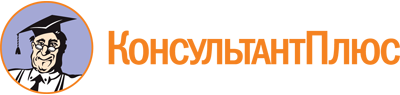 Распоряжение Правительства Омской области от 22.07.2020 N 142-рп
(ред. от 21.03.2024)
"О региональной программе Омской области "Формирование системы мотивации граждан к здоровому образу жизни, включая здоровое питание и отказ от вредных привычек" на 2020 - 2024 годы"Документ предоставлен КонсультантПлюс

www.consultant.ru

Дата сохранения: 11.06.2024
 Список изменяющих документов(в ред. Распоряжения Правительства Омской области от 22.09.2021 N 117-рп,Постановления Правительства Омской области от 21.03.2024 N 177-п)Список изменяющих документов(в ред. Распоряжения Правительства Омской области от 22.09.2021 N 117-рп,Постановления Правительства Омской области от 21.03.2024 N 177-п)NПоказатель2020 год2021 год2022 год2023 год2024 год1Розничные продажи алкогольной продукции на душу населения (в литрах этанола)4,94,84,84,74,62Смертность женщин в возрасте 16 - 54 лет на 100 тысяч человек221,0217,7214,4210,1205,73Смертность мужчин в возрасте 16 - 59 лет на 100 тысяч человек714,6677,1645,1617,5585,6Годы2016201720182019Все население1 978 4661 959 6221 944 5461 926 665Городское население1 431 8111 423 9011 415 9071 404 877Сельское население546 655535 721528 639521 763ГодыИзменения за год, абсолютное числоИзменения за год, абсолютное числоГодыЕстественный прирост, убыльМиграционный прирост, убыль20122 278-3 07320132 680-2 77320143 62870220152 150-1 8002016194-5 9422017-2616-98532018-3582-12102Муниципальный район Омской областиПрирост (сокращение), всего населения по годам, человекПрирост (сокращение), всего населения по годам, человекПрирост (сокращение), всего населения по годам, человекПрирост (сокращение), всего населения по годам, человекПрирост (сокращение), всего населения по годам, человекПрирост (сокращение), всего населения за 5 лет, человекЧисленность на 21 декабря 2019 годаПрирост/снижение, процентаМуниципальный район Омской области2014 год2015 год2016 год2017 год2018 годПрирост (сокращение), всего населения за 5 лет, человекЧисленность на 21 декабря 2019 годаПрирост/снижение, процентаАзовский46437910424981069254394,2Большереченский-273-249-253-271-179-122525287-4,8Большеуковский-121-99-162-111-100-5937149-8,3Горьковский-44-80-128-72-188-51219822-2,6Знаменский-200-136-43-139-100-61811236-5,5Исилькульский-261-537-593-444-525-236039329-6,0Калачинский44-160-69-146-523-85439098-2,2Колосовский-196-252-182-204-154-98810928-9,0Кормиловский268529-103-290-6424974-0,3Крутинский-197-207-239-316-321-128015029-8,5Любинский-2657-259-196-219-64337771-1,7Марьяновский45416014-152-376100270740,4Москаленский-12-1067137-217-22728123-0,8Муромцевский-318-216-363-346-368-161121026-7,7Называевский-480-342-327-449-470-206820260-10,2Нижнеомский-210-233-278-275-144-114013799-8,3Нововаршавский-121-147-140-239-282-92922403-4,1Одесский55135-3-62-133-8175260,0Оконешниковский-187-111-177-147-200-82213150-6,3Омский544353-409-46-382601002660,1Павлоградский-283-75-151-78-158-74518542-4,0Полтавский-340-300-256-334-419-164919845-8,3Русско-Полянский-186103-30-145-291-54917747-3,1Саргатский-194-279-223-36-180-91218526-4,9Седельниковский-137-157-81-141-168-6849990-6,8Таврический-141-221-329-430-268-138934978-4,0Тарский-152-258-279-422-527-163844196-3,7Тевризский-34-87-147-166-194-62813975-4,5Тюкалинский-410-386-413-295-422-192622862-8,4Усть-Ишимский-215-193-263-235-256-116211110-10,5Черлакский-291-193-307-195-403-138928307-4,9Шербакульский-255-157-190-146-272-102019613-5,2ГодыВсе населениев том числе:в том числе:В общей численности населения, процентаВ общей численности населения, процентаЖенщин на 1 000 мужчинГодыВсе населениемужчиныженщинымужчиныженщиныЖенщин на 1 000 мужчинВсе населениеВсе населениеВсе населениеВсе населениеВсе населениеВсе населениеВсе население2014197387691223910616374654116420151978183914595106358846541163201619784669148421063642465411632017197268291210210605804654116320181960081906146105393546541163Город ОмскГород ОмскГород ОмскГород ОмскГород ОмскГород ОмскГород Омск20141166092530335635757455511992015117385453378164007346541199201611780795354396426404654120020171178391535177643214455512022018117207053193664013445551203Муниципальные районы Омской областиМуниципальные районы Омской областиМуниципальные районы Омской областиМуниципальные районы Омской областиМуниципальные районы Омской областиМуниципальные районы Омской областиМуниципальные районы Омской области201480778438190442588047531115201580432938081442351547531112201680038737940342098447531110201779429137692541736648521111201878801137421041380148521111ГодыВсе населениеВ том числе:В том числе:В том числе:ГодыВсе населениемоложе трудоспособного возрастатрудоспособного возрастастарше трудоспособного возрастаВсе населениеВсе населениеВсе населениеВсе населениеВсе население201419738763490371177933446906201519781833598231159806458554201619784663711391136792470535201719726823789451113241480496201819600813824681087582490031Муниципальные районы Омской областиМуниципальные районы Омской областиМуниципальные районы Омской областиМуниципальные районы Омской областиМуниципальные районы Омской области20148077841671134580861826102015804329170506446491187332201680038717369943422219246620177942911750644229731962542018788011174585412724200702Город ОмскГород ОмскГород ОмскГород ОмскГород Омск2014116609218192471987226429220151173854189317713315271222201611780791974407025702780692017117839120388169026828424220181172070207883674858289329ТерриторияЧисло родившихся на 1 000 населенияЧисло родившихся на 1 000 населенияЧисло родившихся на 1 000 населенияЧисло родившихся на 1 000 населенияТерритория2016 год2017 год2018 год2019 годРФ12,911,510,910,1СФО13,812,311,410,4Омская область13,311,510,89,8ТерриторияЧисло умерших на 1 000 населенияЧисло умерших на 1 000 населенияЧисло умерших на 1 000 населенияЧисло умерших на 1 000 населенияТерритория2015 год2016 год2017 год2018 годРФ13,112,912,412,4СФО13,213,012,712,9Омская область13,413,212,812,7ГодыВсего, человекВсего, человекВсего, человекна 1 000 населенияна 1 000 населенияна 1 000 населенияГодыРодившихсяУмершихЕстественный прирост, убыль (-)РодившихсяУмершихЕстественный прирост, убыль (-)Все населениеВсе населениеВсе населениеВсе населениеВсе населениеВсе населениеВсе население20152858226432215014,413,41,02016264112621719413,313,30,020172262425240-261611,512,8-1,320182123024812-358210,812,7-1,9Городское населениеГородское населениеГородское населениеГородское населениеГородское населениеГородское населениеГородское население20152036618233213314,312,81,52016190771812795013,312,70,620171626217582-132011,412,3-0,920181535717659-230210,812,4-1,6Сельское населениеСельское населениеСельское населениеСельское населениеСельское населениеСельское населениеСельское население2015821681991714,914,90,0201673348090-75613,414,8-1,4201763627658-129611,814,2-2,4201858737153-128011,514,2-2,7ТерриторияЧисло умерших от болезней системы кровообращения на 100 тыс. населенияЧисло умерших от болезней системы кровообращения на 100 тыс. населенияЧисло умерших от болезней системы кровообращения на 100 тыс. населенияЧисло умерших от болезней системы кровообращения на 100 тыс. населенияТерритория2015 год2016 год2017 год2018 годРФ631,8614,1584,7573,6СФО568,1562,3526,9542,4Омская область554,0522,7471,4490,2ТерриторияЧисло умерших от новообразований на 100 тыс. населенияЧисло умерших от новообразований на 100 тыс. населенияЧисло умерших от новообразований на 100 тыс. населенияЧисло умерших от новообразований на 100 тыс. населенияТерритория2015 год2016 год2017 год2018 годРФ203,2201,6196,9196,7СФО205,4207,1205,0211,1Омская область186,8191,7184,5189,5ТерриторияЧисло умерших от дорожно-транспортных происшествий на 100 тыс. населенияЧисло умерших от дорожно-транспортных происшествий на 100 тыс. населенияЧисло умерших от дорожно-транспортных происшествий на 100 тыс. населенияЧисло умерших от дорожно-транспортных происшествий на 100 тыс. населенияТерритория2015 год2016 год2017 год2018 годРФ16,914,713,612,8СФО16,514,113,012,7Омская область11,89,19,76,6Показатель2017 год2017 год2018 год2018 год2019 год2019 годПоказательчисло случаев на 100 тыс. населенияабсолютное числочисло случаев на 100 тыс. населенияабсолютное числочисло случаев на 100 тыс. населенияабсолютное числоВсего550,45854522,75560496,25280В том числе:некоторых инфекционных и паразитарных болезней46,749752,756047,7507туберкулеза11,612411,01177,176новообразований83,293988,694276,1809болезней системы кровообращения154,71354132,7,81412135,11437болезней органов дыхания24,822319,320518,2194болезней органов пищеварения35,741236,939336,6389внешние причины141,31532126,31343120,21278Классы болезней2017 год2017 год2018 год2018 год2019 год2019 годМКБ-10 <*>абсолютное числона 100 тыс. населенияабсолютное числона 100 тыс. населенияабсолютное числона 100 тыс. населенияВсего3547854179849,33378797172380,53 285 835169007,5в том числе:некоторые инфекционные и паразитарные болезни1080145475,5972474961,4103 1535305,7новообразования952724829,6931974754,892 7674771,5болезни крови и кроветворных органов319621620,2294941504,728 7661479,6болезни эндокринной системы, расстройства питания, нарушения обмена веществ1593558078,11486997586,4151 2567779,9психические расстройства и расстройства поведения943524782,9939144791,390 6944664,9болезни нервной системы1426747232,51356696921,6134 2206903,6болезни глаза и его придаточного аппарата25228112788,725990113259,7251 56012939,0болезни уха и сосцевидного отростка981204973,9895234567,383 9684318,9болезни системы кровообращения55904228339,254957228038,2557 99328700,5болезни органов дыхания72872336940,770871536157,4687 83435378,9болезни органов пищеварения41097020833,133820917254,8276 29114211,1болезни кожи и подкожной клетчатки1131255734,61012355164,898 2765054,8болезни костно-мышечной системы и соединительной ткани27793514089,227657414110,3276 60414227,2болезни мочеполовой системы22187311247,321319210876,7214 45111030,3врожденные аномалии (пороки развития), деформации и хромосомные нарушения17078865,716538843,716 197833,1симптомы, признаки и отклонения от нормы, выявленные при клинических и лабораторных исследованиях8106410,96633338,47160368,3травмы, отравления и некоторые другие последствия воздействия внешних причин1735678798,51712458736,6171 9208842,7Классы болезней МКБ-102017 год2017 год2018 год2018 год2019 год2019 годКлассы болезней МКБ-10абсолютное числона 100 тыс. населенияабсолютное числона 100 тыс. населенияабсолютное числона 100 тыс. населенияВсего2685926172134,02564655166172,72495012163495,3в том числе:некоторые инфекционные и паразитарные болезни772684951,9702774553,5744624879,4новообразования910385834,4894485795,6893245853,3болезни крови и кроветворных органов193971243,1184801197,4191971258,0болезни эндокринной системы, расстройства питания, нарушения обмена веществ1462719374,11358878804,61368468967,4психические расстройства и расстройства поведения809635188,7800435186,3766095020,1болезни нервной системы1040806670,2993796439,1986906467,0болезни глаза и его придаточного аппарата19571012542,520331313173,319449812745,2болезни уха и сосцевидного отростка77 1724945,8710674604,7661444334,3болезни системы кровообращения55189435369,554247135148,554939136001,0болезни органов дыхания32604520895,431703220541,631161620419,8болезни органов пищеварения32806521024,826982917483,121332813979,1болезни кожи и подкожной клетчатки782665015,9699924535,0673454413,0болезни костно-мышечной системы и соединительной ткани23743815216,823819915433,723980715714,3болезни мочеполовой системы194 99912497,018945312275,319203212583,6врожденные аномалии (пороки развития), деформации и хромосомные нарушения1765113,1148496,21575103,2симптомы, признаки и отклонения от нормы, выявленные при клинических и лабораторных исследованиях3044195,12046132,62746179,9травмы, отравления и некоторые другие последствия воздействия внешних причин1255998049,31244868065,91244938157,9Классы болезней МКБ-102018 год2018 год2019 год2019 год2019/2018 годы/процентКлассы болезней МКБ-10абсолютное числона 100 тыс. населенияабсолютное числона 100 тыс. населения2019/2018 годы/процентВсего861928209047,0814142195371,994,5в том числе:некоторые инфекционные и паразитарные болезни307467457,0269706472,187,7новообразования42341026,93749899,788,5болезни крови и кроветворных органов125653047,4110142643,187,7болезни эндокринной системы, расстройства питания, нарушения обмена веществ130843173,3128123074,597,9психические расстройства и расстройства поведения133893247,3138713328,7103,6болезни нервной системы385949360,4362908708,694,0болезни глаза и его придаточного аппарата5657113720,45658813579,6100,0болезни уха и сосцевидного отростка209485080,6184564428,988,1болезни системы кровообращения71481733,671011704,099,3болезни органов дыхания40267897663,239168393993,297,3болезни органов пищеварения8290520107,36838016409,382,5болезни кожи и подкожной клетчатки348598454,5312437497,589,6болезни костно-мышечной системы и соединительной ткани404979821,9383759209,094,8болезни мочеполовой системы268746517,9237395696,788,3врожденные аномалии (пороки развития), деформации и хромосомные нарушения153133713,9150543612,598,3симптомы, признаки и отклонения от нормы, выявленные при клинических и лабораторных исследованиях50621227,745871100,890,6травмы, отравления и некоторые другие последствия воздействия внешних причин4796811633,94675911220,997,5Классы болезней МКБ-102018 год2018 год2019 год2019 год2019/2018 годы/процентКлассы болезней МКБ-10абсолютное числона 100 тыс. населенияабсолютное числона 100 тыс. населения2019/2018 годы/процентВсего1148337238989,91091752222792,495,1в том числе:некоторые инфекционные и паразитарные болезни119192480,6111932284,193,9новообразования5468011379,95413111046,499,0болезни крови и кроветворных органов51021061,84697958,592,1болезни эндокринной системы, расстройства питания, нарушения обмена веществ7881516402,87097314483,490,1психические расстройства и расстройства поведения212734427,3225754606,9106,1болезни нервной системы341277102,5346587072,6101,6болезни глаза и его придаточного аппарата10674822216,211299523058,7105,9болезни уха и сосцевидного отростка351377312,7325856649,692,7болезни системы кровообращения34847172523,233701068773,296,7болезни органов дыхания10768122410,410109220629,793,9болезни органов пищеварения11998224970,49465119315,378,9болезни кожи и подкожной клетчатки205164269,8197214024,496,1болезни костно-мышечной системы и соединительной ткани10942822774,010445821316,695,5болезни мочеполовой системы5820512113,55931312103,9101,9врожденные аномалии (пороки развития), деформации и хромосомные нарушения26454,918437,569,7симптомы, признаки и отклонения от нормы, выявленные при клинических и лабораторных исследованиях808168,2569116,170,4травмы, отравления и некоторые другие последствия воздействия внешних причин351817321,8309476315,388,0Муниципальный район Омской области/административная территория2016 год2016 год2016 год2016 год2016 год2016 годМуниципальный район Омской области/административная территориявсе населениевсе населениедетское населениедетское населениевзрослое населениевзрослое населениеМуниципальный район Омской области/административная территорияобщаяпервичнаяобщаяпервичнаяобщаяпервичнаяОмская область185086,685381,5216662,9158898,5176946,266428,6Город Омск192067,791271,6258346,2195899,3177231,467851,0Муниципальные районы Омской области147416,260895,3149737,2101916,5146693,548123,2Азовский168373,596521,6193578,1134713,7160186,084115,4Большереченский108957,352443,2113300,295486,5107702,240004,0Большеуковский105384,232783,8132072,269208,497484,522002,1Горьковский145977,258861,9111529,885773,1156874,950348,5Знаменский188756,7107753,1282381,6228969,4157656,767487,9Исилькульский187681,981820,0144348,7106268,5202555,773428,2Калачинский174904,665671,8201790,8146948,9167005,541792,8Колосовский99032,120020,995111,539343,0100157,114476,5Кормиловский264177,0106258,4253556,8136484,1267551,896653,3Крутинский128469,033674,9145497,547470,8123490,729641,7Любинский132300,761102,9165162,6127795,6121234,438643,9Марьяновский127548,252029,9116348,785559,4131296,640807,9Москаленский128634,262577,9115027,884102,4134278,853648,4Муромцевский104388,541686,6109674,668347,3102983,634600,8Называевский131084,340523,6112985,067280,3136641,532308,3Нижнеомский193529,252076,495729,351157,9222639,052349,8Нововаршавский140639,178243,1192085,3149945,8124398,255607,5Одесский144803,763682,0156550,5110321,3140937,448331,5Оконешниковский118143,944588,395972,163939,1124788,538789,1Омский123250,559763,8157490,6115153,1113987,944779,8Павлоградский93840,154572,3123975,996916,884059,940829,9Полтавский132128,151779,0126811,580691,0133833,742504,3Русско-Полянский117707,147828,5124891,881557,8115097,335576,3Саргатский195628,856156,1183163,6114989,3199199,639302,7Седельниковский158940,377861,3178811,8125592,0152941,263451,6Таврический113900,849193,2110907,881797,0114837,438991,4Тарский113684,446187,0129815,568128,6109427,140396,2Тевризский140954,366931,4131397,8102741,9144257,654553,1Тюкалинский156773,136070,498566,074768,6174122,224536,1Усть-Ишимский278346,392296,0251955,1134679,5287763,077172,9Черлакский239179,179498,2203147,6122332,7251268,765126,0Шербакульский149775,058444,2121183,972617,3160118,553316,7Муниципальный район Омской области/административная территория2017 год2017 год2017 год2017 год2017 год2017 годМуниципальный район Омской области/административная территориявсе населениевсе населениедетское населениедетское населениевзрослое населениевзрослое населениеМуниципальный район Омской области/административная территорияобщаяпервичнаяобщаяпервичнаяобщаяпервичнаяОмская область179849,382034,0209047,0151914,2172134,063568,8Город Омск181848,984912,7251085,6188029,7165815,561033,7Муниципальные районы Омской области143127,458631,9143873,997648,6142891,546301,5Азовский150487,886127,9159299,2121351,5147511,174228,5Большереченский105105,546885,8113917,989526,8102571,434624,0Большеуковский130462,036154,9155798,876272,2122910,124197,5Горьковский137849,851553,6115942,689413,7144621,939850,1Знаменский172252,790100,2221549,6176340,4155650,061055,5Исилькульский184316,873748,1144451,9101470,6198313,664014,6Калачинский177036,267297,0197919,0148854,9170855,543157,9Колосовский100717,723905,797781,344255,2101563,618043,8Кормиловский254149,193065,8249991,8123677,7255467,383359,3Крутинский125233,030109,8137193,643815,2121729,826095,6Любинский132449,165867,1167582,5130814,9120635,544028,4Марьяновский116397,444011,3106249,177528,9119851,432603,3Москаленский120503,155386,4108287,978557,9125698,745530,5Муромцевский105542,844061,6111649,467915,6103883,937581,9Называевский145479,044133,3105378,370134,0158119,635937,4Нижнеомский196166,850295,4100440,450015,7223734,050375,9Нововаршавский128184,465254,8152997,7107810,0120123,751430,4Одесский146233,365459,1154952,4109461,6143254,150424,0Оконешниковский117611,345447,1100706,363146,1122683,540136,8Омский125561,663730,7164070,1120728,3114986,348077,8Павлоградский88561,147076,499830,772332,884773,038586,9Полтавский139518,459195,1130251,390852,0142563,248793,9Русско-Полянский114134,148506,8118436,884367,9112569,435465,7Саргатский177483,753873,7136305,679233,7189479,146486,2Седельниковский152568,269958,2165627,6115122,2148656,256429,0Таврический111489,547951,0106028,077939,5113257,938241,2Тарский116214,448621,1124596,067048,5113897,143526,5Тевризский139169,961730,0132565,7103738,8141460,047162,7Тюкалинский132469,640905,0100514,274453,6142064,630831,6Усть-Ишимский221498,181156,8246779,5133366,5212632,462847,8Черлакский229161,070188,5195959,9121624,2240536,052566,3Шербакульский139738,453172,6116635,471281,4148131,846593,6Муниципальный район Омской области/административная территория2018 год2018 год2018 год2018 год2018 год2018 годМуниципальный район Омской области/административная территориявсе населениевсе населениедетское населениедетское населениевзрослое населениевзрослое населениеМуниципальный район Омской области/административная территорияобщаяпервичнаяобщаяпервичнаяобщаяпервичнаяОмская область172390,575403,6195419,2140187,8166172,757911,7Город Омск173847,878117,6230842,9172151,7160137,755497,7Муниципальные районы Омской области136426,352857,8137150,590454,1136197,140958,8Азовский147989,479815,3159060,1125355,3144409,665089,6Большереченский102984,444569,2118095,789755,598519,731218,8Большеуковский203614,379955,9188828,276138,4207961,481078,2Горьковский120734,637006,5105342,078915,4125783,123261,2Знаменский166610,885091,7209611,4169014,6151951,756482,1Исилькульский169744,665413,8151335,5109666,4176094,250150,2Калачинский173269,264561,7190095,9138840,4168123,441846,3Колосовский99079,620582,988670,934507,6102108,616530,8Кормиловский195622,262302,1172881,458805,5203010,163438,0Крутинский125557,028899,0133954,745081,7123088,624142,3Любинский132558,661121,3165895,6126796,3121017,038384,1Марьяновский107519,140051,095270,470122,6111659,829885,4Москаленский122889,957191,2113858,183270,5126579,246538,4Муромцевский101808,942820,4100408,859681,6102197,538140,5Называевский155894,841852,496831,662755,5174138,135395,9Нижнеомский171512,651316,188452,243205,4197082,853813,0Нововаршавский122675,853365,7146826,398222,7114920,538961,0Одесский133076,652839,9146496,299201,1128648,937543,3Оконешниковский116397,045250,9102370,164967,5120603,739337,9Омский127016,951933,5162826,2110515,4117134,935767,0Павлоградский86037,446315,5108304,273688,878823,337446,9Полтавский133917,357565,1130695,791273,4134949,246768,3Русско-Полянский110921,456663,7123593,288848,0106212,544703,8Саргатский155078,645258,2119818,371049,5165234,537829,6Седельниковский137123,463221,1142288,6101492,5135515,151303,9Таврический109076,246254,996967,271949,8112988,037954,2Тарский112959,843324,5121481,057995,5110692,439420,8Тевризский132874,657047,1121585,792614,7136839,644554,6Тюкалинский121800,437210,192589,962802,6130731,329385,4Усть-Ишимский172549,762731,0179009,483726,4170266,755310,8Черлакский215377,963991,6196583,6123696,7221841,543458,3Шербакульский132532,147623,8103330,962169,7143346,442236,9NМуниципальный район Омской области/административная территориявсе классы болезней по МКБ-10все классы болезней по МКБ-10инфекционные и паразитарные болезниинфекционные и паразитарные болезниновообразованияновообразованияNМуниципальный район Омской области/административная территорияобщаяпервичнаяобщаяпервичнаяобщаяпервичная1Азовский153276,585891,72531,51426,94681,81234,32Большереченский163230,163823,35959,63227,06485,51111,23Большеуковский179381,764568,53902,6167,92266,1629,54Горьковский122036,135349,64025,82290,43829,1686,15Знаменский162139,680891,83070,51397,33355,3516,26Исилькульский164832,667436,21357,8315,32517,2422,17Калачинский167266,959614,37908,32793,05227,9616,48Колосовский99606,519912,2805,3759,53193,6604,09Кормиловский178009,156658,94272,41077,14708,9648,710Крутинский126116,229103,73819,3419,22867,8492,411Любинский133504,561076,03973,92186,94005,7736,012Марьяновский103837,638996,84761,02840,43276,2901,213Москаленский127959,361800,06613,85429,72830,4597,414Муромцевский96142,936735,52815,6499,43481,4508,915Называевский164022,745074,03519,21214,23346,5617,016Нижнеомский164693,143466,93232,1659,53123,4463,817Нововаршавский124501,253033,11620,31008,83187,1544,618Одесский124609,251312,33891,42276,64347,8633,319Оконешниковский119300,444585,61330,8403,02935,4410,620Омский126438,756084,83663,32853,44300,6666,221Павлоградский97697,166600,21547,81461,53036,3658,022Полтавский134240,458705,01763,7534,13663,4529,123Русско-Полянский122105,147258,73200,51042,43499,2912,824Саргатский155397,845147,43276,52537,02839,3377,825Седельниковский155996,049919,96506,53123,13923,9730,726Таврический112133,347161,12899,0637,54268,4669,027Тарский113535,243703,12975,4239,82873,6312,228Тевризский128529,553953,52404,3966,03692,3515,229Тюкалинский116271,536615,32891,3669,23197,4433,030Усть-Ишимский177920,868127,82862,3378,02475,2378,031Черлакский202646,052386,32462,31081,03635,1522,832Шербакульский138025,847218,73528,31463,33854,6489,533Муниципальные районы Омской области137526,553270,73556,31684,93750,3621,634Город Омск172195,875391,93394,92119,45397,6990,835Омская область169007,572498,75305,72970,74771,5878,5NМуниципальный район Омской области/административная территорияболезни крови и кроветворных органовболезни крови и кроветворных органовболезни эндокринной системыболезни эндокринной системыпсихические расстройства и расстройства поведенияпсихические расстройства и расстройства поведенияNМуниципальный район Омской области/административная территорияобщаяпервичнаяобщаяпервичнаяобщаяпервичная1Азовский1871,1644,77032,5597,53765,986,52Большереченский1815,2735,69989,31550,25121,2276,83Большеуковский1706,5475,618520,112854,92685,769,94Горьковский1937,2993,88001,2701,25564,5287,65Знаменский3017,11495,210306,21788,96185,5186,96Исилькульский3877,51655,39494,32029,04213,2127,17Калачинский1422,1363,211875,31529,53729,1306,98Колосовский2672,0576,510953,51207,92745,2530,79Кормиловский2018,1112,17487,8736,84684,9304,310Крутинский2302,2412,56221,31111,24125,446,611Любинский2427,81199,34667,61178,25737,2378,612Марьяновский742,4299,25503,4446,93401,8265,913Москаленский3751,41486,36155,11340,54803,9103,114Муромцевский2863,11312,78004,41564,74361,3142,715Называевский1475,8883,512502,58692,04748,3222,116Нижнеомский913,1231,96544,0927,68551,3116,017Нововаршавский1281,1558,012949,21214,15798,3254,418Одесский1386,5353,86464,7707,53914,2119,819Оконешниковский2365,0912,59178,71787,14076,0129,320Омский718,1195,57307,6690,23549,6253,321Павлоградский1229,6997,713002,911109,94584,2178,022Полтавский1627,6534,19392,83965,73537,4126,023Русско-Полянский3194,9264,89393,11600,34919,1163,424Саргатский2752,9512,85511,2885,22164,5134,925Седельниковский1061,1360,46176,21331,34944,950,126Таврический2270,0954,914197,51935,54171,2131,527Тарский1126,8210,45226,71500,12984,4205,928Тевризский1803,2722,76246,91016,13542,0171,729Тюкалинский1356,0157,55161,4634,27418,4205,630Усть-Ишимский3924,41710,27884,82313,25652,6288,031Черлакский2098,4289,78008,6741,95394,481,332Шербакульский1555,1311,016611,42498,34216,645,933Муниципальные районы1884,4641,98563,61819,14400,5200,034Город Омск1174,5434,27226,51955,74841,7543,135Омская область1479,6523,97779,91905,84664,9405,6NМуниципальный район Омской области/административная территорияболезни нервной системыболезни нервной системыболезни глаза и его придаточного аппаратаболезни глаза и его придаточного аппаратаболезни уха и сосцевидного отросткаболезни уха и сосцевидного отросткаNМуниципальный район Омской области/административная территорияобщаяпервичнаяобщаяпервичнаяобщаяпервичная1Азовский8384,82374,38266,81710,04001,73341,32Большереченский7972,51538,312207,93250,74037,62661,43Большеуковский5805,0503,69511,8797,311246,3699,44Горьковский6845,91231,019185,83672,72144,1792,05Знаменский4458,91085,814417,93916,06452,55696,06Исилькульский11449,61520,58019,51401,08248,45568,47Калачинский5030,91729,020811,84706,1450,2225,18Колосовский7485,4256,25755,91015,72672,01024,99Кормиловский13722,31661,712825,31485,55137,33575,710Крутинский2388,7359,314645,03786,01237,6712,011Любинский5210,31861,27047,71535,62025,41625,612Марьяновский5518,2738,79093,61388,8602,1502,313Москаленский5522,21617,96695,62105,05411,93154,014Муромцевский1155,7171,25502,71013,05108,03357,715Называевский11426,5518,311688,11248,84708,8730,516Нижнеомский2884,3362,311297,91398,75246,84217,717Нововаршавский2410,4468,717426,24436,93321,02392,518Одесский4889,9382,36915,42173,91654,71015,619Оконешниковский3901,11406,88060,82897,31079,8441,120Омский8081,51498,08263,01411,22341,81447,221Павлоградский2405,4889,95188,21111,0738,9550,122Полтавский7089,9584,511872,04207,63678,52388,523Русско-Полянский3837,3704,37319,51707,32411,71746,824Саргатский10056,1534,423593,91576,21560,0960,825Седельниковский10940,9190,212983,05455,52322,31531,526Таврический4482,8466,07587,61638,23242,01455,227Тарский3341,9583,811754,52163,12622,41430,028Тевризский5574,2923,112121,63413,23556,42912,329Тюкалинский6714,2398,04763,41097,95262,0489,930Усть-Ишимский10432,01404,110729,1747,14761,52799,331Черлакский12710,6724,213975,32879,13829,42536,532Шербакульский10625,62319,911594,43660,81478,6871,933Муниципальные районы6822,11097,710714,72226,93286,21941,734Город Омск6874,71415,812982,92581,34987,22919,535Омская область6903,61293,312939,03261,94318,92594,6NМуниципальный район Омской области/административная территорияболезни системы кровообращенияболезни системы кровообращенияболезни органов дыханияболезни органов дыханияболезни органов пищеваренияболезни органов пищеваренияNМуниципальный район Омской области/административная территорияобщаяпервичнаяобщаяпервичнаяобщаяпервичная1Азовский18919,84151,139187,936833,219996,911348,72Большереченский27191,81075,730149,919622,78288,82404,43Большеуковский28689,37973,146048,431556,913106,71888,44Горьковский20033,31669,915689,69398,67521,9787,05Знаменский20452,12928,142079,036338,612940,54601,36Исилькульский28147,24660,734020,730931,47033,02105,37Калачинский25188,04401,833150,026523,119995,93708,68Колосовский22218,22644,68345,53870,86982,11738,79Кормиловский26055,15397,627316,420313,117622,35461,710Крутинский36469,54325,017991,99095,717399,73386,811Любинский20184,82070,435672,930812,012080,73489,412Марьяновский13389,21429,415121,512114,96626,32430,413Москаленский21896,76144,430263,526700,611944,03666,014Муромцевский23185,65146,014862,610924,66620,41807,315Называевский24807,51885,519121,48455,125074,03001,016Нижнеомский26291,85957,030676,110044,221697,29029,617Нововаршавский21698,02495,223581,720537,410739,64637,818Одесский17391,31432,229835,724888,79460,21295,219Оконешниковский35787,17802,323262,417969,66927,82266,220Омский19113,24438,227403,126028,812054,97925,921Павлоградский8796,22351,430196,329473,67458,73510,922Полтавский20781,14837,527291,521471,411176,65936,023Русско-Полянский23981,52146,827863,923823,712221,83583,724Саргатский24317,24383,023469,717332,420312,03476,225Седельниковский30800,82462,523803,819499,513163,23243,226Таврический17359,53239,224438,221313,43050,5940,627Тарский21033,68629,717759,516951,89598,22339,628Тевризский20164,61581,425080,521352,415048,36661,929Тюкалинский16730,83836,125627,720011,412916,62558,830Усть-Ишимский22088,22943,334680,527425,716768,76075,631Черлакский38736,03147,640286,925877,019023,61755,732Шербакульский25845,14950,817697,413399,310391,11708,133Муниципальные районы22601,33969,427077,322042,912339,44005,134Город Омск30904,84696,440371,233260,815203,74598,135Омская область28700,55166,935378,928935,814211,14430,6NМуниципальный район Омской области/административная территорияболезни кожи и подкожной клетчаткиболезни кожи и подкожной клетчаткиболезни костно-мышечной системы и соединительной тканиболезни костно-мышечной системы и соединительной тканиболезни мочеполовой системыболезни мочеполовой системыNМуниципальный район Омской области/административная территорияобщаяпервичнаяобщаяпервичнаяобщаяпервичная1Азовский5153,54166,814068,97712,67826,63647,92Большереченский4464,72404,49277,52570,58830,61645,13Большеуковский6504,4713,48029,1615,516701,61021,14Горьковский3299,41563,98969,8262,36926,63248,95Знаменский4725,92981,57413,71869,011392,05500,26Исилькульский4648,01329,814935,51624,814409,22913,97Калачинский3537,31309,512660,53401,79755,02332,68Колосовский5499,6466,78135,11180,56817,3686,39Кормиловский7451,71741,815135,72534,617982,74524,710Крутинский472,486,54012,2785,18264,01550,311Любинский5679,03468,38210,01988,37947,91877,112Марьяновский4421,23065,710434,41466,411549,82448,813Москаленский2631,3903,25611,11532,67061,82709,514Муромцевский1788,31460,13305,4537,44423,11193,815Называевский3489,6454,112537,02907,215626,95118,516Нижнеомский6000,4159,416175,12369,715530,12594,417Нововаршавский1557,8424,14325,32191,77458,85633,218Одесский5106,73041,29768,3781,78941,02584,719Оконешниковский1011,4311,89832,71939,25224,32114,120Омский1904,91565,813299,62176,211083,53456,821Павлоградский4508,72658,82610,31057,12874,61698,822Полтавский4812,32035,89569,21935,09554,02232,323Русско-Полянский2445,51763,78609,93110,44862,81341,124Саргатский6671,72963,410493,4593,812047,94323,725Седельниковский5045,0850,917177,22332,38558,61471,526Таврический2321,51137,97433,21789,74096,91829,727Тарский4593,21844,19193,11839,510942,21278,428Тевризский3005,41946,37348,82375,79152,11760,329Тюкалинский7475,32401,45865,6301,85559,4608,030Усть-Ишимский8433,81854,217245,72655,315391,53942,431Черлакский5210,72010,115483,8907,919147,23013,432Шербакульский2829,81595,99371,31810,06439,62345,433Муниципальные районы3979,71785,810293,42009,59881,32655,834Город Омск2491,51720,916751,43495,911693,53613,435Омская область5054,83183,114227,22912,911030,33260,0NМуниципальный район Омской области/административная территориябеременность, роды и послеродовой периодбеременность, роды и послеродовой периодотдельные состояния, возникающие в перинатальном периодеотдельные состояния, возникающие в перинатальном периодеврожденные аномалии (пороки развития), деформации и хромосомные нарушенияврожденные аномалии (пороки развития), деформации и хромосомные нарушенияNМуниципальный район Омской области/административная территорияобщаяпервичнаяобщаяпервичнаяобщаяпервичная1Азовский5486,83328,9133,8133,8558,294,32Большереченский13763,99480,32218,82218,8838,494,93Большеуковский0,00,0933,9933,969,914,04Горьковский5287,34478,01132,21132,2378,4232,15Знаменский5974,05974,0480,8480,8729,862,36Исилькульский10054,95266,33839,73839,7396,755,97Калачинский7070,24872,5911,0911,0526,9130,48Колосовский10835,01043,72921,82921,8210,536,69Кормиловский23848,26967,5310,3310,31033,1108,110Крутинский4321,62763,02115,32115,3266,246,611Любинский11936,74797,5304,0304,0505,734,412Марьяновский6821,95253,8472,5472,5395,214,813Москаленский13860,74396,91398,61398,6455,160,414Муромцевский6977,44476,01299,31299,31326,9209,315Называевский7510,05264,51241,81241,8429,449,416Нижнеомский3699,339,4244,1244,1775,436,217Нововаршавский5865,64217,91551,71551,7906,1330,318Одесский3632,82307,3353,1353,1895,8188,319Оконешниковский5759,54139,7452,0452,0190,10,020Омский6688,01021,2352,5352,5652,3146,621Павлоградский3687,43661,41219,21219,2695,7107,922Полтавский13485,09772,5535,0535,0272,110,123Русско-Полянский10760,68563,4721,5721,5591,633,824Саргатский7254,81913,4942,9942,9653,164,825Седельниковский5903,31323,2192,4192,4320,390,126Таврический13609,38223,71121,41121,4223,042,927Тарский12265,74029,25201,05201,01409,663,428Тевризский12950,74415,0401,5401,5536,742,929Тюкалинский13456,54155,7592,8592,8796,1126,830Усть-Ишимский8901,53456,41104,51104,5378,036,031Черлакский32656,44187,646,746,7257,928,332Шербакульский12389,67188,4448,3448,31239,081,633Муниципальные районы10106,64348,81173,61173,6627,991,734Город Омск7062,05521,51877,91877,9965,8264,135Омская область8156,35100,01558,91558,9833,1196,5NМуниципальный район Омской области/административная территориясимптомы, признаки и отклонения от нормы, выявленные при клинических и лабораторных исследованиях, не классифицируемые в других рубрикахсимптомы, признаки и отклонения от нормы, выявленные при клинических и лабораторных исследованиях, не классифицируемые в других рубрикахтравмы, отравления и некоторые другие последствия воздействия внешних причинтравмы, отравления и некоторые другие последствия воздействия внешних причинNМуниципальный район Омской области/административная территорияобщаяпервичнаяобщаяпервичная1Азовский133,7133,75578,05578,02Большереченский170,04,017475,417475,43Большеуковский--4406,24406,24Горьковский20,220,26427,26427,25Знаменский1975,81361,77832,07832,06Исилькульский760,3490,78296,78296,77Калачинский186,7173,94181,84181,88Колосовский54,954,92498,22498,29Кормиловский792,8792,84636,84636,810Крутинский898,346,61510,41510,411Любинский288,6288,65273,95273,912Марьяновский--7339,17339,113Москаленский451,6448,02496,22496,214Муромцевский266,3266,35559,85559,815Называевский--7783,87783,816Нижнеомский181,2-4840,94840,917Нововаршавский1022,21022,23695,93695,918Одесский17,117,18809,88809,819Оконешниковский577,9577,92251,02251,020Омский142,661,8971,4971,421Павлоградский194,2161,87604,47604,422Полтавский--5210,45210,423Русско-Полянский11,311,31420,01420,024Саргатский264,5161,93756,93756,925Седельниковский670,7500,56396,46396,426Таврический--7038,77038,727Тарский29,429,42142,72142,728Тевризский364,9364,96275,56275,529Тюкалинский91,991,91644,71644,730Усть-Ишимский729,1729,111539,211539,231Черлакский484,0484,05472,15472,132Шербакульский1213,51213,56852,66852,633Муниципальные районы317,8253,85064,05064,034Город Омск223,8175,39450,99450,935Омская область368,3253,38842,78842,7Муниципальный район Омской области/административная территорияНаличие отделений медицинской профилактикиНаличие кабинетов медицинской профилактикиНаличие центров здоровьяНаличие кабинетов оказания медицинской помощи по прекращению потребления табакаГород Омск2121111Азовский-1-1Большереченский---1Большеуковский-1--Горьковский-1-1Знаменский----Исилькульский1---Калачинский1-1-Колосовский-1--Кормиловский-1-1Крутинский-1--Любинский-1--Марьяновский-1-1Москаленский-1-1Муромцевский-1--Называевский-1--Нижнеомский----Нововаршавский-1--Одесский-1--Оконешниковский-1--Омский-1--Павлоградский-1-1Полтавский-1--Русско-Полянский-1-1Саргатский-1-1Седельниковский-1--Таврический-1--Тарский1-11Тевризский1---Тюкалинский-1--Усть-Ишимский-1-1Черлакский-1-1Шербакульский---1Омская область25261324Муниципальный район Омской области/административная территорияОтделения и кабинеты медицинской профилактикиОтделения и кабинеты медицинской профилактикиЦентры здоровья (ф. 68 <*>)Центры здоровья (ф. 68 <*>)Муниципальный район Омской области/административная территорияВрачиСредний персоналВрачиСредний персоналГород Омск431143476Азовский----Большереченский13--Большеуковский-1--Горьковский-1--Знаменский-1--Исилькульский14--Калачинский1133Колосовский-1--Кормиловский----Крутинский-1--Любинский-2--Марьяновский11--Москаленский11--Муромцевский-2--Называевский-2--Нижнеомский-1--Нововаршавский1---Одесский-1--Оконешниковский-1--Омский12--Павлоградский----Полтавский-2--Русско-Полянский-1--Саргатский-1--Седельниковский-1--Таврический14--Тарский61016Тевризский-1--Тюкалинский-1--Усть-Ишимский-1--Черлакский-1--Шербакульский-1--Омская область571643885NТип учреждений здравоохранения2017 год2018 год2019 год1Лечебно-профилактические учреждения,из них:1051051051.1Больничные учреждения5758581.1.1Больницы4848481.1.1.1Городские больницы,в том числе:121212Детские больницы4441.1.1.2Городские больницы скорой медицинской помощи2221.1.1.3Центральные районные больницы3232321.1.1.4Областные больницы2221.1.2Специализированные больницы5551.1.3Госпиталь1111.1.4Медико-санитарные части3331.2Диспансеры7771.3Амбулаторно-поликлинические учреждения2625251.3.1Амбулатории1111.3.2Поликлиники,из них:252525Городские поликлиники,из них:191919Детские поликлиники777Центральная районная поликлиника---Стоматологические поликлиники, из них:666Детские поликлиники1111.4Центры4441.5Учреждения скорой медицинской помощи и учреждения переливания крови2221.6Учреждения охраны материнства и детства6661.6.1Перинатальный центр1111.6.2Родильные дома4441.6.3Женская консультация---1.6.4Дома ребенка1111.7Санатории3332Учреждения здравоохранения особого типа4552.1Центры2332.2Бюро1112.3Прочие1113Всего учреждений здравоохранения109110110Муниципальный район Омской области/административная территорияВыявлено лиц, имеющих повышенный уровень общего холестерина <*>, абсолютное число (по ф. N 131 <**>, таблица 2000 <***>)Случаев на 1000 населения, прошедшего диспансеризациюРангГород Омск35819133,2814Азовский27759,5722Большереченский1951298,235Большеуковский00,000Горьковский23174,3519Знаменский5321,1327Исилькульский2486292,336Калачинский82692,7517Колосовский211101,2016Кормиловский2631677,221Крутинский124,0631Любинский29152,8623Марьяновский686213,1110Москаленский12526,9625Муромцевский707178,1312Называевский1541435,562Нижнеомский258,9830Нововаршавский00,000Одесский4313,3328Оконешниковский2311,5929Омский4426234,178Павлоградский421196,0011Полтавский1220318,704Русско-Полянский1077259,337Саргатский24567,6420Седельниковский14384,3718Таврический32863,4821Тарский1026138,823Тевризский525219,219Тюкалинский7821,7026Усть-Ишимский5936,7824Черлакский531117,6115Шербакульский1063320,663Омская область59080144,93-ТерриториямужчинымужчиныженщиныженщиныТерритория2013 - 2015 годы2016 - 2018 годы2013 - 2015 годы2016 - 2018 годыРФ1822150517611452СФО1635141917851668Омская область1873133120481432Муниципальный район Омской области/административная территорияВыявлено лиц с повышенным артериальным давлением, абсолютное число (по ф. N 131, таблица 4000 <**>)Случаев на 1000 населения, прошедшего диспансеризациюРангГород Омск35749133,0218Азовский24953,5524Большереченский6610,092Большеуковский1207887,5029Горьковский328105,5720Знаменский446177,8315Исилькульский59970,4423Калачинский1106124,1919Колосовский1110532,376Кормиловский2631682,493Крутинский82,7131Любинский3069557,494Марьяновский1761547,095Москаленский33973,1222Муромцевский27086822,891Называевский1468414,9212Нижнеомский801287,8213Нововаршавский16250,2825Одесский5617,3528Оконешниковский147,0630Омский3130165,6016Павлоградский1014472,079Полтавский1637427,6411Русско-Полянский2025487,607Саргатский7119,6027Седельниковский323190,5714Таврический71,3633Тарский25334,2326Тевризский1155482,268Тюкалинский1649458,8210Усть-Ишимский165102,8721Черлакский768156,8117Шербакульский72,1132Омская область66081162,10-ТерриториямужчинымужчиныженщиныженщиныТерритория2013 - 2015 годы2016 - 2018 годы2013 - 2015 годы2016 - 2018 годыРФ950965758790СФО796910685826Омская область698867612711ТерриториямужчинымужчиныженщиныженщиныТерритория2013 - 2015 годы2016 - 2018 годы2013 - 2015 годы2016 - 2018 годыРФ524511380401СФО440463342386Омская область355400273300Муниципальный район Омской области/административная территорияКоличество человек, которым проведено обследование (по ф. N 131, таблица 2000)Выявлено лиц, имеющих высокий абсолютный сердечно-сосудистый риск, абсолютное число (по ф. N 131, таблица 4000)Случаев на 1000 населения, прошедшего диспансеризациюВыявлено лиц, имеющих очень высокий абсолютный сердечно-сосудистый риск, абсолютное число (по ф. N 131, таблица 4000)Случаев на 1000 населения, прошедшего диспансеризациюГород Омск1203142022575,26963535,85Азовский1887259137,2616535,48Большереченский3191699219,0542164,35Большеуковский1157119,51118,09Горьковский153915399,426520,92Знаменский1528540353,40967385,57Исилькульский2644904341,9157167,15Калачинский39142353601,1832035,93Колосовский60500,0000,00Кормиловский301514046,44133,35Крутинский070,0000,00Любинский27225419,84315,63Марьяновский1517798526,04659204,72Москаленский2873340118,346714,45Муромцевский2111503238,2821353,67Называевский13111146874,1400,00Нижнеомский1253910726,26145,03Нововаршавский14011073765,88885274,67Одесский1363444325,7525077,47Оконешниковский127000,0000,00Омский89091327148,9555329,26Павлоградский1012198195,65393182,96Полтавский20341022502,46425111,02Русско-Полянский24091813752,59946227,79Саргатский176210257,898122,36Седельниковский8528296,246437,76Таврический2512341135,755510,65Тарский385713936,0418324,76Тевризский780527675,64702293,11Тюкалинский1809361199,564713,08Усть-Ишимский602209347,18201125,31Черлакский213222091036,128819,49Шербакульский152311172,882357,08Омская область1858083900095,671826044,79ТерриториямужчинымужчиныженщиныженщиныТерритория2013 - 2015 годы2016 - 2018 годы2013 - 20 годы2016 - 2018 годыРФ28172118744618СФО28632311842534Омская область20262010372340Муниципальный район Омской области/административная территорияВыявлено лиц, курящих табак (по ф. 131, таблица 4000)Случаев на 1000 населения, прошедшего диспансеризациюРангГород Омск33056123,0019Азовский42791,8321Большереченский1687257,872Большеуковский277203,685Горьковский909292,571Знаменский552220,103Исилькульский789,1733Калачинский51557,8328Колосовский300143,8916Кормиловский718184,819Крутинский12642,6430Любинский993180,3810Марьяновский491152,5314Москаленский41890,1623Муромцевский742186,947Называевский32391,3022Нижнеомский463166,3712Нововаршавский489151,7715Одесский600185,938Оконешниковский2512,6032Омский2054108,6720Павлоградский293136,4118Полтавский524136,8917Русско-Полянский27666,4626Саргатский9626,5131Седельниковский282166,3713Таврический27352,8429Тарский1569212,294Тевризский17974,7425Тюкалинский27275,6824Усть-Ишимский306190,776Черлакский768170,0911Шербакульский21163,6527Омская область50292123,37-ТерриториямужчинымужчиныженщиныженщиныТерритория2013 - 2015 годы2016 - 2018 годы2013 - 2015 годы2016 - 2018 годыРФ1680177018101826СФО1618152518251723Омская область1249156315751660Муниципальный район Омской области/административная территорияВыявлено лиц с избыточной массой тела (по ф. N 131, таблица 4000)Случаев на 1000 населения, прошедшего диспансеризациюГород Омск41916155,97Азовский25955,69Большереченский4476684,19Большеуковский353259,56Горьковский667214,68Знаменский1159462,12Исилькульский47655,97Калачинский38242,89Колосовский1071513,67Кормиловский764196,65Крутинский11639,26Любинский1228223,06Марьяновский1891587,44Москаленский42591,67Муромцевский1954492,32Называевский1155326,46Нижнеомский586210,56Нововаршавский829257,29Одесский375116,21Оконешниковский2110,59Омский2431128,62Павлоградский494229,98Полтавский1237323,15Русско-Полянский1483357,09Саргатский429118,44Седельниковский368217,10Таврический599115,92Тарский2346317,41Тевризский1342560,33Тюкалинский551153,31Усть-Ишимский369230,04Черлакский33173,31Шербакульский476143,59Омская область72559177,99ТерриториямужчинымужчиныженщиныженщиныТерритория2013 - 2015 годы2016 - 2018 годы2013 - 2015 годы2016 - 2018 годыРФ2063206319821934СФО1925209819792267Омская область1885205421292094Муниципальный район Омской области/административная территорияВыявлено лиц с низкой физической активностью (по ф. N 131, таблица 4000)Случаев на 1000 населения, прошедшего диспансеризациюГород Омск50503187,92Азовский504108,39Большереченский2070316,42Большеуковский00,00Горьковский583187,64Знаменский638254,39Исилькульский54463,96Калачинский4583514,60Колосовский1008483,45Кормиловский3189820,85Крутинский646218,61Любинский1475267,94Марьяновский2400745,57Москаленский23751,12Муромцевский1075270,85Называевский1613455,91Нижнеомский4114,73Нововаршавский647200,81Одесский1132350,79Оконешниковский178,57Омский5173273,69Павлоградский520242,09Полтавский996260,19Русско-Полянский536129,06Саргатский113,04Седельниковский6638,94Таврический38374,12Тарский2155291,57Тевризский1501626,72Тюкалинский869241,79Усть-Ишимский9659,85Черлакский560124,03Шербакульский23470,59Омская область86005210,97ТерриториямужчинымужчиныженщиныженщиныТерритория2013 - 2015 годы2016 - 2018 годы2013 - 2015 годы2016 - 2018 годыРФ3351839246СФО42922012952Омская область1861765443Муниципальный район Омской области/административная территорияВыявлено лиц, злоупотребляющих алкоголем (по ф. N 131, таблица 4000)Случаев на 1000 населения, прошедшего диспансеризациюГород Омск14885,54Азовский275,81Большереченский32649,83Большеуковский32,21Горьковский13041,84Знаменский7128,31Исилькульский293,41Калачинский101,12Колосовский3014,39Кормиловский20,52Крутинский41,35Любинский458,17Марьяновский257,77Москаленский224,75Муромцевский164,03Называевский185,09Нижнеомский23082,65Нововаршавский8024,83Одесский14946,17Оконешниковский00,00Омский854,50Павлоградский3918,16Полтавский184,70Русско-Полянский81,93Саргатский30,83Седельниковский6135,99Таврический163,10Тарский506,77Тевризский5121,29Тюкалинский8523,65Усть-Ишимский4125,56Черлакский12026,58Шербакульский92,72Омская область32918,07ТерриториямужчинымужчиныженщиныженщиныТерритория2013 - 2015 годы2016 - 2018 годы2013 - 2015 годы2016 - 2018 годыРФ2112127СФО2317119Омская область7924308Муниципальный район Омской области/административная территорияВыявлено лиц, употребляющих наркотические средства (по ф. N 131, таблица 4000)Случаев на 1000 населения, прошедшего диспансеризациюГород Омск1560,58Азовский00,00Большереченский10,15Большеуковский10,74Горьковский20,64Знаменский41,60Исилькульский00,00Калачинский111,24Колосовский00,00Кормиловский00,00Крутинский10,34Любинский00,00Марьяновский00,00Москаленский40,86Муромцевский30,76Называевский00,00Нижнеомский10,36Нововаршавский00,00Одесский61,86Оконешниковский00,00Омский160,85Павлоградский10,47Полтавский00,00Русско-Полянский20,48Саргатский00,00Седельниковский10,59Таврический00,00Тарский648,66Тевризский31,25Тюкалинский113,06Усть-Ишимский00,00Черлакский122,66Шербакульский61,81Омская область3060,75Муниципальный район Омской области/административная территорияРаспространенность наркомании (на 100 тыс. населения)Первичная заболеваемость наркоманией (на 100 тыс. населения)Распространенность алкоголизма (на 100 тыс. населения)Первичная заболеваемость алкоголизмом (на 100 тыс. населения)Город Омск382,310,5726,33,0Азовский62,93,9526,815,7Большереченский39,57,91728,239,5Большеуковский14,00,0797,30,0Горьковский100,90,0978,760,5Знаменский44,50,01397,38,9Исилькульский272,10,01009,42,5Калачинский56,310,21084,533,2Колосовский82,49,2366,027,5Кормиловский28,00,01305,420,0Крутинский59,90,0938,20,0Любинский150,92,62687,245,0Марьяновский73,911,1579,90,0Москаленский156,57,11177,03,6Муромцевский76,10,01108,20,0Называевский103,74,9750,20,0Нижнеомский29,00,03029,221,7Нововаршавский62,50,01468,60,0Одесский17,10,0878,70,0Оконешниковский30,40,0524,70,0Омский103,70,0719,10,0Павлоградский43,10,01591,043,1Полтавский20,20,0841,50,0Русско-Полянский56,30,01493,25,6Саргатский10,85,41095,85,4Седельниковский10,00,01191,20,0Таврический128,70,01032,131,4Тарский219,59,11244,520,4Тевризский35,80,0336,30,0Тюкалинский105,04,43223,739,4Усть-Ишимский180,00,01296,19,0Черлакский81,30,01017,40,0Шербакульский30,60,0693,40,0Муниципальные районы Омской области (среднерайонный)94,72,71180,214,1Омская область267,07,4908,27,5Фактор риска2017 год2017 год2018 год2018 год2019 год2019 годФактор рискаКоличество лиц с выявленным фактором риска, чел.Доля лиц с выявленным фактором риска от количества всего прошедших диспансеризацию, %Количество лиц с выявленным фактором риска, чел.Доля лиц с выявленным фактором риска от количества всего прошедших диспансеризацию, %Количество лиц с выявленным фактором риска, чел.Доля лиц с выявленным фактором риска от количества всего прошедших диспансеризацию, %Нерациональное питание (неприемлемая диета и вредные привычки питания)13477436,2%12119528,41%13781433,8%Низкая физическая активность (недостаток физической активности)7936921,3%6984816,37%8600521,1%Избыточная масса тела (анормальная прибавка массы тела)5704315,3%6322414,8%7255917,8%Повышенный уровень артериального давления (повышенное кровяное давление при отсутствии диагноза гипертензии)4525212%5223912,24%6608116,2%Курение табака (употребление табака)3869610%4744611,12%5029212,3%Повышенный уровень общего холестерина в крови6140324,9%413159,68%5908015,1Гипергликемия неуточненная (повышенное содержание глюкозы в крови)105822,8%95162,23%181744,5Отягощенная наследственность по злокачественным новообразованиям (в семейном анамнезе злокачественное новообразование), отягощенная наследственность по сердечно-сосудистым заболеваниям (в семейном анамнезе инсульт, в семейном анамнезе ишемическая болезнь сердца и другие болезни сердечно-сосудистой системы), отягощенная наследственность по хроническим болезням нижних дыхательных путей (в семейном анамнезе астма и другие хронические болезни нижних дыхательных путей), отягощенная наследственность по сахарному диабету (в семейном анамнезе сахарный диабет)210435,6%198784,66%290607,1Высокий абсолютный суммарный сердечно-сосудистый риск278167,5%276507,5%390009,6%Очень высокий абсолютный суммарный сердечно-сосудистый риск109602,9%104672,8%182604,5%Риск пагубного потребления алкоголя (употребление алкоголя)27890,74%46461,08%32910,8Риск потребления наркотических средств и психотропных веществ без назначения врача (употребление наркотиков)5970,16%4480,1%3060,1Муниципальный район Омской области/административная территорияКоличество добровольческих (волонтерских) организацийГород Омск21Азовский9Большереченский11Большеуковский1Горьковский13Знаменский1Исилькульский12Калачинский13Колосовский1Кормиловский8Крутинский12Любинский2Марьяновский2Москаленский8Муромцевский8Называевский10Нижнеомский10Нововаршавский11Одесский район9Оконешниковский9Омский район21Павлоградский17Полтавский район11Русско-Полянский13Саргатский район7Седельниковский6Таврический16Тарский5Тевризский11Тюкалинский6Усть-Ишимский2Черлакский12Шербакульский16Муниципальный район Омской области/административная территорияСОНКО, работающие в сфере здорового образа жизниАзовский1. Омская региональная молодежная общественная организация "Агентство молодежных инициатив".2. Азовское районное отделение Омской областной общественной организации ветеранов (пенсионеров).3. Азовская местная организация Омской областной организации Общероссийской общественной организации "Всероссийское общество инвалидов"Большереченский1. Большереченское городское казачье общество.2. Большереченское районное отделение Омской областной общественной организации ветеранов (пенсионеров).3. Большереченская местная организация Омской областной организации Общероссийской общественной организации "Всероссийское общество инвалидов".4. Общественная организация - Местная немецкая национально-культурная автономия Большереченского района Омской областиБольшеуковский1. Большеуковское районное отделение Омской областной общественной организации ветеранов (пенсионеров).2. Местная молодежная общественная организация Большеуковского района Омской области "Активная молодежь".3. Большеуковская местная организация Омской областной организации Общероссийской общественной организации "Всероссийское общество инвалидов" (ВОИ)Горьковский1. Горьковское станичное казачье общество.2. Горьковское районное отделение Омской областной общественной организации ветеранов (пенсионеров).3. Общественная организация местная немецкая национально-культурная автономия Горьковского муниципального района Омской области.4. Совет ветеранов Горьковского районаЗнаменский1. Знаменская местная организация Омской областной организации Общероссийской общественной организации "Всероссийское общество инвалидов" (ВОИ).2. Знаменское районное отделение Омской областной общественной организации ветеранов (пенсионеров)Исилькульский1. Исилькульская местная организация Омской областной организации Общероссийской общественной организации "Всероссийское общество инвалидов" (ВОИ).2. Исилькульское районное отделение Омской областной общественной организации ветеранов (пенсионеров)Калачинский1. Калачинская местная организация Омской областной организации Общероссийской общественной организации "Всероссийское общество инвалидов" (ВОИ).2. Калачинское районное отделение Омской областной общественной организации ветеранов (пенсионеров).3. Территориальная детско-молодежная общественная организация Калачинского муниципального района "Отважные мечтатели"Колосовский1. Колосовское районное отделение Омской областной общественной организации ветеранов (пенсионеров).2. Колосовская местная организация Омской областной организации Общероссийской общественной организации (ВОИ)"Кормиловский1. Кормиловская местная организация Омской областной организации Общероссийской общественной организации "Всероссийское общество инвалидов" (ВОИ).2. Кормиловское районное отделение Омской областной общественной организации ветеранов (пенсионеров).3. Региональная спортивная общественная организация "Федерация мотоциклетного спорта Омской области"Крутинский1. Крутинская местная общественная организация "Содружество детских объединений "Мы".2. Крутинская местная организация Омской областной организации Общероссийской общественной организации "Всероссийское общество инвалидов" (ВОИ).3. Крутинское районное отделение Омской областной общественной организации ветеранов (пенсионеров)Любинский1. Местная молодежная общественная организация Любинского муниципального района Омской области по работе с молодежью "Будь в ритме".2. Любинская местная организация Омской областной организации Общероссийской общественной организации "Всероссийское общество инвалидов" (ВОИ).3. Любинское районное отделение Омской областной общественной организации ветеранов (пенсионеров)Марьяновский1. Марьяновское районное отделение Омской областной общественной организации ветеранов (пенсионеров).2. Марьяновская местная организация Омской областной организации Общероссийской общественной организации "Всероссийское общество инвалидов" (ВОИ).3. Омская региональная детская общественная организация "Юное поколение"Москаленский1. Москаленское районное отделение Омской областной общественной организации ветеранов (пенсионеров).2. Москаленская местная организация Омской областной организации Общероссийской общественной организации "Всероссийское общество инвалидов" (ВОИ).3. Москаленская местная детская общественная организация "Содружество мальчишек и девчонок"Муромцевский1. Муромцевское районное отделение Омской областной общественной организации ветеранов (пенсионеров).2. Муромцевская местная организация Омской областной организации Общероссийской общественной организации "Всероссийское общество инвалидов" (ВОИ)Называевский1. Называевское районное отделение Омской областной общественной организации ветеранов (пенсионеров).2. Называевская местная организация Омской областной организации Общероссийской общественной организации "Всероссийское общество инвалидов" (ВОИ)НижнеомскийСовет ветеранов Нижнеомского районаНововаршавский1. Нововаршавская местная общественная организация развития социальных инициатив "Феникс".2. Нововаршавское районное отделение Омской областной общественной организации ветеранов (пенсионеров).3. Нововаршавская местная организация Омской областной организации Общероссийской общественной организации "Всероссийское общество инвалидов" (ВОИ)Одесский1. Одесский районный общественный фонд поддержки детского и массового спорта.2. Одесское районное отделение Омской областной общественной организации ветеранов (пенсионеров)ОконешниковскийОконешниковская местная детско-юношеская общественная организация "Детское содружество Бригантина"Омский1. Омская местная организация Омской областной организации Общероссийской общественной организации "Всероссийское общество инвалидов" (ВОИ).2. Омское районное отделение Омской областной общественной организации ветеранов (пенсионеров)Павлоградский1. Павлоградское районное отделение Омской областной общественной организации ветеранов (пенсионеров).2. Павлоградская местная организация Омской областной организации Общероссийской общественной организации "Всероссийское общество инвалидов" (ВОИ)ПолтавскийПолтавская местная молодежная общественная организация развития социальных инициатив "Грань"Русско-ПолянскийРусско-Полянское районное отделение Омской областной общественной организации ветеранов (пенсионеров)СаргатскийАвтономная некоммерческая организация "Клуб по организации молодежного досуга "Инициативная молодежь"Седельниковский1. Седельниковская местная организация Омской областной организации Общероссийской общественной организации "Всероссийское общество инвалидов" (ВОИ).2. Седельниковское районное отделение Омской областной общественной организации ветеранов (пенсионеров).3. Автономная некоммерческая организация "Центр развития и поддержки молодежных инициатив"Таврический1. Местная общественная организация Таврического муниципального района Омской области "Поддержка одиноких и многодетных матерей, малообеспеченных семей "Между нами мамами".2. Местная молодежная общественная организация содействия развитию социально значимых инициатив среди молодежи "Энергия молодости" Таврического муниципального района Омской областиТарский1. Тарская районная общественная организация Молодежный центр "Здоровый образ жизни".2. Тарская местная молодежная общественная организация "Импульс"ТевризскийТевризская местная молодежная общественная организация "Будущее поколение"Тюкалинский1. Местная молодежная общественная организация содействия развитию массового спорта "Движение" г. Тюкалинска.2. Тюкалинская местная организация Омской областной организации Общероссийской общественной организации "Всероссийское общество инвалидов" (ВОИ).3. Тюкалинское районное отделение Омской областной общественной организации ветеранов (пенсионеров)Усть-ИшимскийУсть-Ишимская местная организация Омской областной организации Общероссийской общественной организации "Всероссийское общество инвалидов" (ВОИ)Черлакский1. Черлакское районное отделение Омской областной общественной организации ветеранов (пенсионеров).2. Черлакская местная организация Омской областной организации Общероссийской общественной организации "Всероссийское общество инвалидов" (ВОИ)Шербакульский1. Шербакульская местная организация Омской областной организации Общероссийской общественной организации "Всероссийское общество инвалидов" (ВОИ).2. Шербакульское районное отделение Омской областной общественной организации ветеранов (пенсионеров)Список изменяющих документов(в ред. Распоряжения Правительства Омской области от 22.09.2021 N 117-рп,Постановления Правительства Омской области от 21.03.2024 N 177-п)N п/пНаименование мероприятияСроки реализации мероприятияИсполнитель мероприятияРезультат реализации мероприятия1. Мероприятия, направленные на внедрение новой модели организации и функционирования центров общественного здоровья, включая создание на базе центров здоровья и центра медицинской профилактики первичных (межмуниципальных) и регионального центров общественного здоровья, внедрение муниципальными образованиями Омской области муниципальных программ укрепления общественного здоровья на территории Омской области1. Мероприятия, направленные на внедрение новой модели организации и функционирования центров общественного здоровья, включая создание на базе центров здоровья и центра медицинской профилактики первичных (межмуниципальных) и регионального центров общественного здоровья, внедрение муниципальными образованиями Омской области муниципальных программ укрепления общественного здоровья на территории Омской области1. Мероприятия, направленные на внедрение новой модели организации и функционирования центров общественного здоровья, включая создание на базе центров здоровья и центра медицинской профилактики первичных (межмуниципальных) и регионального центров общественного здоровья, внедрение муниципальными образованиями Омской области муниципальных программ укрепления общественного здоровья на территории Омской области1. Мероприятия, направленные на внедрение новой модели организации и функционирования центров общественного здоровья, включая создание на базе центров здоровья и центра медицинской профилактики первичных (межмуниципальных) и регионального центров общественного здоровья, внедрение муниципальными образованиями Омской области муниципальных программ укрепления общественного здоровья на территории Омской области1. Мероприятия, направленные на внедрение новой модели организации и функционирования центров общественного здоровья, включая создание на базе центров здоровья и центра медицинской профилактики первичных (межмуниципальных) и регионального центров общественного здоровья, внедрение муниципальными образованиями Омской области муниципальных программ укрепления общественного здоровья на территории Омской области1Обеспечение внедрения модели организации и функционирования в Омской области регионального центра общественного здоровья в Омской области2020 - 2024 годыМинистерство здравоохранения Омской области (далее - Минздрав)Внедрение на базе бюджетного учреждения здравоохранения Омской области "Областной центр общественного здоровья и медицинской профилактики" новой модели функционирования регионального центра общественного здоровья(в ред. Распоряжения Правительства Омской области от 22.09.2021 N 117-рп)(в ред. Распоряжения Правительства Омской области от 22.09.2021 N 117-рп)(в ред. Распоряжения Правительства Омской области от 22.09.2021 N 117-рп)(в ред. Распоряжения Правительства Омской области от 22.09.2021 N 117-рп)(в ред. Распоряжения Правительства Омской области от 22.09.2021 N 117-рп)2Организация межведомственного взаимодействия регионального центра общественного здоровья с администрациями муниципальных районов Омской области (далее - Администрации районов), Администрацией города Омска2020 - 2024 годыМинздрав,Администрации районов (по согласованию),Администрация города Омска (по согласованию)Определение приоритетов и разработка предложений по улучшению показателей общественного здоровья3Проведение мероприятий по информированию глав муниципальных образований Омской области по вопросам актуальности разработки и внедрения муниципальных программ укрепления общественного здоровья2020 годМинздрав,Министерство труда и социального развития Омской области (далее - Минтруд),Министерство региональной политики и массовых коммуникаций Омской области (далее - Минрегион),Общественная палата Омской области (по согласованию),Администрация города Омска (по согласованию),Администрации районов (по согласованию)Увеличение числа лиц, информированных об актуальности и основных направлениях реализации мероприятий муниципальных программ укрепления общественного здоровья4Разработка пилотной муниципальной программы укрепления общественного здоровья2020 годМинздравРазработана пилотная муниципальная программа укрепления общественного здоровья5Внедрение пилотной муниципальной программы укрепления общественного здоровья на территориях муниципальных районов Омской области (в 20 процентах муниципальных образований Омской области)2020 годАдминистрации районов (по согласованию),Минздрав,МинтрудВ 6 муниципальных районах Омской области внедрены муниципальные программы укрепления общественного здоровья6Предварительный анализ эффективности реализации пилотных муниципальных программ укрепления общественного здоровья, реализуемых на территории муниципальных образований Омской области2021 годМинздрав, Администрации районов (по согласованию)Получена предварительная оценка эффективности реализации пилотных муниципальных программ укрепления общественного здоровья (анализ динамики медико-демографических показателей)7Разработка типовой муниципальной программы укрепления общественного здоровья2021 годМинздравРазработана типовая муниципальная программа укрепления общественного здоровья8Поэтапное внедрение и реализация типовых муниципальных программ укрепления общественного здоровья на территории Омской области с учетом условий и состояния демографических и медицинских показателей в разрезе муниципальных образований Омской области2021 - 2024 годыАдминистрации районов (по согласованию),МинздравУвеличение количества муниципальных районов Омской области, внедривших и реализующих мероприятия муниципальных программ укрепления общественного здоровья, до 100 процентов9Рассмотрение вопросов по внедрению и реализации мероприятий муниципальных программ укрепления общественного здоровья на заседаниях областной санитарно-противоэпидемической комиссии, межведомственных координационных и совещательных органов при Администрациях районов2020 - 2024 годыУправление Федеральной службы по надзору в сфере защиты прав потребителей и благополучия человека по Омской области (далее - Управление Роспотребнадзора) (по согласованию),Минздрав,Минтруд,Администрации районов (по согласованию)Принятие дополнительных решений на основе обмена опытом реализованных мероприятий муниципальных программ укрепления общественного здоровья10Обеспечение условий для повышения физической активности различных групп населения, включая оборудование общедоступных терренкуров, велосипедных дорожек, игровых, спортивных площадок, других спортивных сооружений для развития массовой физкультуры, в том числе для несовершеннолетних и лиц пожилого возраста2020 - 2024 годыМинистерство по делам молодежи, физической культуры и спорта Омской области (далее - Минспорт),Администрация города Омска (по согласованию),Администрации районов (по согласованию)Увеличение числа лиц, систематически занимающихся физической культурой и спортом.Увеличение обеспеченности населения спортивными сооружениями исходя из единовременной пропускной способности объектов спорта11Организация регулярных региональных массовых спортивных акций, семейных и школьных соревнований, чемпионатов любителей массового спорта, в том числе средних и старших возрастных групп населения.Организация физкультурных, массовых, спортивных мероприятий для всех категорий населения2020 - 2024 годыМинспорт,Администрация города Омска (по согласованию),Администрации районов (по согласованию),Министерство образования Омской области (далее - Минобр)Создание позитивного имиджа физически здоровых людей, успешных и состоявшихся в общественной жизни12Улучшение качества среды обитания населения Омской области (благоустройство, озеленение, создание мест для отдыха, активной уличной жизни и пр.)2020 - 2024 годыАдминистрация города Омска (по согласованию),Администрации районов (по согласованию)Увеличение мест озеленения, мест активного отдыха и уличной жизни13Анализ правовых актов, направленных на снижение потребления табака и алкоголя. Внесение (в случае необходимости) предложений по введению дополнительных ограничений времени, условий и мест розничной продажи алкогольной и табачной продукции2020 - 2024 годыМинистерство экономического развития Омской области,Администрация города Омска (по согласованию),Администрации районов (по согласованию)Снижение распространенности потребления табака, алкоголя среди несовершеннолетних(в ред. Постановления Правительства Омской области от 21.03.2024 N 177-п)(в ред. Постановления Правительства Омской области от 21.03.2024 N 177-п)(в ред. Постановления Правительства Омской области от 21.03.2024 N 177-п)(в ред. Постановления Правительства Омской области от 21.03.2024 N 177-п)(в ред. Постановления Правительства Омской области от 21.03.2024 N 177-п)2. Мероприятия, направленные на проведение информационно-коммуникационной кампании по мотивированию граждан к ведению здорового образа жизни на территории Омской области2. Мероприятия, направленные на проведение информационно-коммуникационной кампании по мотивированию граждан к ведению здорового образа жизни на территории Омской области2. Мероприятия, направленные на проведение информационно-коммуникационной кампании по мотивированию граждан к ведению здорового образа жизни на территории Омской области2. Мероприятия, направленные на проведение информационно-коммуникационной кампании по мотивированию граждан к ведению здорового образа жизни на территории Омской области2. Мероприятия, направленные на проведение информационно-коммуникационной кампании по мотивированию граждан к ведению здорового образа жизни на территории Омской области14Участие в реализации всероссийских и региональных информационно-коммуникационных кампаний по укреплению общественного здоровья (по вопросам снижения потребления табака и алкоголя, повышения приверженности к здоровому питанию, повышения физической активности, мотивирования к ведению здорового образа жизни, сохранения репродуктивного здоровья)2020 - 2024 годыМинздрав,Управление Роспотребнадзора (по согласованию),Минспорт,Минобр,Минтруд,Минрегион,Администрация города Омска (по согласованию),Администрации районов (по согласованию)Увеличение доли лиц, информированных и мотивированных к ведению здорового образа жизни15Создание и продвижение социально ориентированных видеороликов в эфирах средств массовой информации, осуществляющих телевизионное вещание на территории города Омска и Омской области2020 - 2024 годыМинздрав,Минрегион,Управление Роспотребнадзора (по согласованию)Увеличение доли лиц, информированных о здоровом образе жизни16Создание и размещение социально ориентированных видеороликов на видеомониторах в общественном транспорте, на видеомониторах в городе Омске2020 - 2024 годыМинздрав,Управление Роспотребнадзора (по согласованию)Увеличение количества жителей, информированных о принципах здорового образа жизни17Размещение социально ориентированных видеороликов на светодиодных экранах общероссийской комплексной системы информирования и оповещения населения в местах массового пребывания людей, видеоэкранах образовательных, медицинских организаций и иных организаций2020 - 2024 годыМинздрав,Минобр,Управление Роспотребнадзора (по согласованию),Главное управление Министерства Российской Федерации по делам гражданской обороны, чрезвычайным ситуациям и ликвидации последствий стихийных бедствий по Омской (по согласованию)Увеличение доли лиц, информированных и мотивированных к ведению здорового образа жизни18Информирование населения по вопросам укрепления общественного здоровья, включая здоровое питание, физической активности, отказа от вредных привычек, сохранения репродуктивного здоровья с использованием средств массовой информации, ресурсов информационно-телекоммуникационной сети "Интернет" (далее - сеть "Интернет")2020 - 2024 годыМинздрав,Управление Роспотребнадзора,МинрегионУвеличение количества жителей, информированных о принципах здорового образа жизни19Организация размещения ссылки на информационный портал для населения по здоровому образу жизни "ЗОЖ55" на сайтах в сети "Интернет" (далее - сайт) организаций, подведомственных Минздраву, Минспорту, Минобру, Министерству культуры Омской области (далее - Минкульт), Управлению Роспотребнадзора, на сайте Администрации города Омска, сайтах Администраций районов, социально ориентированных некоммерческих организаций (далее - СОНКО)2020 - 2024 годыМинздрав,Минспорт,Минобр,Минкульт,Управление Роспотребнадзора (по согласованию),Администрация города Омска (по согласованию),Администрации районов (по согласованию),СОНКО (по согласованию)Увеличение количества жителей, информированных о принципах здорового образа жизни20Организация и проведение областной межведомственной конференции по вопросам укрепления общественного здоровья2020 - 2024 годыМинздрав,Управление Роспотребнадзора (по согласованию),Минспорт,Минобр,Минтруд,Минрегион,Федеральное государственное бюджетное образовательное учреждение высшего образования "Омский государственный медицинский университет" Министерства здравоохранения Российской Федерации (по согласованию),Администрация города Омска(по согласованию),Администрации районов(по согласованию),СОНКО (по согласованию)Обобщение опыта работы, интеграция и систематизация теоретических и практических наработок в деятельности по укреплению общественного здоровья21Проведение мониторинга и оценки уровня информированности несовершеннолетних, молодежи, населения о вреде потребления табака, алкоголя, об основах рационального питания, о влиянии физической активности на здоровье2020 - 2024 годыМинздрав,Минобр,Управление Роспотребнадзора (по согласованию)Принятие организационных решений по официальным результатам мониторинга, выявление и продвижение наиболее эффективных практик повышения информированности22Организация и проведение семинаров по повышению уровня знаний в сфере демографической и экономической эффективности пропаганды здорового образа жизни и профилактики неинфекционных заболеваний для сотрудников организаций системы социального обслуживания, образования, средств массовой информации, культуры, добровольцев, СОНКО Омской области2020 - 2024 годыМинздрав,Минобр,Минтруд,Минрегион,Администрации районов(по согласованию),СОНКО (по согласованию)Увеличение количества специалистов разных организаций, в том числе СОНКО, подготовленных к продвижению темы здорового образа жизни среди различных групп населения Омской области23Организация и проведение телевидеоконференций для педагогов образовательных организаций Омской области в рамках работы дистанционного центра по проведению интерактивных мероприятий по формированию принципов здорового образа жизни, профилактике заболеваний в общеобразовательных организациях Омской области2020 - 2024 годыМинздрав,МинобрУвеличение информационной компетентности педагогов в вопросах формирования принципов здорового образа жизни, профилактики заболеваний среди несовершеннолетних24Организация и проведение массовых профилактических мероприятий (акций, тематических дней, дней единых действий) по вопросам укрепления общественного здоровья, включая основные составляющие здорового образа жизни, в городе Омске и муниципальных районах Омской области с привлечением волонтеров Молодежного добровольческого движения "Альтернатива", регионального отделения Всероссийского общественного движения добровольцев в сфере здравоохранения "Волонтеры-медики", регионального центра "серебряного" волонтерства, добровольцев, СОНКО2020 - 2024 годыМинздрав,Минспорт,Минобр,Минтруд,Минрегион,Администрация города Омска (по согласованию),Администрации районов (по согласованию),СОНКО (по согласованию),добровольческие (волонтерские) организации (по согласованию)Увеличение доли лиц, информированных и мотивированных к ведению здорового образа жизни25Организация информационно-просветительской деятельности по основным аспектам здорового образа жизни среди различных групп населения Омской области в образовательных, социальных, спортивных, культурных организациях, учреждениях, подведомственных Управлению Федеральной службы исполнения наказаний по Омской области (далее - УФСИН)2020 - 2024 годыМинобр,Минтруд,Минздрав,Минспорт,Минкульт,УФСИН (по согласованию)Увеличение доли лиц, информированных и мотивированных к ведению здорового образа жизни, приверженных диспансеризации и медицинским осмотрам, выполняющих правила здоровьесберегающего поведения26Разработка и распространение печатных информационно-просветительских материалов (буклеты, брошюры, памятки, плакаты) среди различных групп населения по вопросам коррекции факторов риска, повышающих вероятность развития неинфекционных заболеваний, здорового образа жизни, включая основы здорового питания, достаточной физической активности, антитабачной, антиалкогольной пропаганды2020 - 2024 годыМинздравУвеличение доли лиц, информированных и мотивированных к ведению здорового образа жизни, включая основы здорового питания, достаточной физической активности27Оказание методической и практической помощи специалистам различных органов государственной власти и подведомственных им учреждений, СОНКО, работодателям иных организаций по вопросам укрепления общественного здоровья, профилактики неинфекционных заболеваний2020 - 2024 годыМинздравУвеличение информационной компетентности специалистов различных организаций в вопросах формирования принципов здорового образа жизни28Создание банка эффективных технологий по пропаганде здорового образа жизни для использования в деятельности образовательных, социальных, культурных и иных организаций2020 - 2024 годыМинобр,Минтруд,Минкульт,МинздравВыявление, обобщение и распространение положительного опыта работы организаций по формированию здорового образа жизни среди различных групп населения29Поддержка и продвижение социальных проектов субъектов социального предпринимательства, СОНКО в сфере пропаганды здорового образа жизни, правильного питания и сбережения здоровья2020 - 2024 годыМинтруд,Минрегион,Администрация города Омска (по согласованию)Увеличение количества СОНКО, привлеченных к реализации регионального проекта Омской области "Формирование системы мотивации граждан к здоровому образу жизни, включая здоровое питание, и отказ от вредных привычек"30Проведение технической модернизации информационного портала для населения по здоровому образу жизни "ЗОЖ55" с включением разделов по актуальным вопросам здорового образа жизни2020 годМинздравУвеличение доли лиц, информированных и мотивированных к ведению здорового образа жизни посредством интерактивных способов донесения информации3. Мероприятия, направленные на внедрение корпоративных программ по укреплению здоровья работников в трудовых коллективах на территории Омской области3. Мероприятия, направленные на внедрение корпоративных программ по укреплению здоровья работников в трудовых коллективах на территории Омской области3. Мероприятия, направленные на внедрение корпоративных программ по укреплению здоровья работников в трудовых коллективах на территории Омской области3. Мероприятия, направленные на внедрение корпоративных программ по укреплению здоровья работников в трудовых коллективах на территории Омской области3. Мероприятия, направленные на внедрение корпоративных программ по укреплению здоровья работников в трудовых коллективах на территории Омской области31Рассмотрение вопроса о включении положений о внедрении корпоративных программ по укреплению здоровья работников в коллективные договоры2020 годМинтруд,Омский областной союз организации профсоюзов "Федерация омских профсоюзов" (далее - ФОП) (по согласованию)Увеличение количества организаций, включивших в коллективные договоры положения о внедрении корпоративных программ по укреплению здоровья работников32Проведение мероприятий по информированию руководителей организаций, расположенных в Омской области, с целью продвижения и внедрения корпоративных программ по укреплению здоровья работников2020 - 2022 годыМинтруд,Минздрав,ФОП (по согласованию),Союз "Омское Региональное объединение работодателей" (далее - ОмРОР) (по согласованию),Государственное учреждение - Омское региональное отделение Фонда социального страхования Российской Федерации (по согласованию)Увеличение числа работодателей, информированных об основных направлениях корпоративных программ по укреплению здоровья работников33Разработка типовой корпоративной программы по укреплению здоровья работников2020 годМинздрав,МинтрудРазработана типовая корпоративная программа по укреплению здоровья работников34Проведение предварительной оценки эффективности реализации корпоративных программ по укреплению здоровья работников в организациях, подведомственных Минздраву, Минобру, Минтруду, Минрегиону2021 годМинздрав,Минобр,Минтруд,Минрегион,ОмРОР (по согласованию)Дана предварительная внутриведомственная оценка эффективности реализации корпоративных программ по укреплению здоровья работников35Подготовка модельных корпоративных программ по укреплению здоровья работников, содержащих наилучшие практики по укреплению здоровья работников, в целях их внедрения и реализации в организациях, расположенных в Омской области2021 годМинздрав,Минтруд,ОмРОР (по согласованию)Размещение модельных корпоративных программ по укреплению здоровья работников, содержащих наилучшие практики по укреплению здоровья работников на сайте36Проведение с работодателями Омской области работы по включению мероприятий по профилактике суицидального поведения трудоспособного населения в корпоративные программы по укреплению здоровья работников2021 годМинздрав, МинтрудНаличие мероприятий по профилактике суицидального поведения трудоспособного населения в корпоративных программах по укреплению здоровья работников(п. 36 введен Распоряжением Правительства Омской области от 22.09.2021 N 117-рп)(п. 36 введен Распоряжением Правительства Омской области от 22.09.2021 N 117-рп)(п. 36 введен Распоряжением Правительства Омской области от 22.09.2021 N 117-рп)(п. 36 введен Распоряжением Правительства Омской области от 22.09.2021 N 117-рп)(п. 36 введен Распоряжением Правительства Омской области от 22.09.2021 N 117-рп)37Информирование руководителей организаций, расположенных на территории Омской области, по вопросам профилактики суицидального поведения трудоспособного населения2021 - 2024 годыМинздрав, МинтрудУвеличение числа работодателей, информированных об основных формах и методах профилактики суицидального поведения(п. 37 введен Распоряжением Правительства Омской области от 22.09.2021 N 117-рп)(п. 37 введен Распоряжением Правительства Омской области от 22.09.2021 N 117-рп)(п. 37 введен Распоряжением Правительства Омской области от 22.09.2021 N 117-рп)(п. 37 введен Распоряжением Правительства Омской области от 22.09.2021 N 117-рп)(п. 37 введен Распоряжением Правительства Омской области от 22.09.2021 N 117-рп)